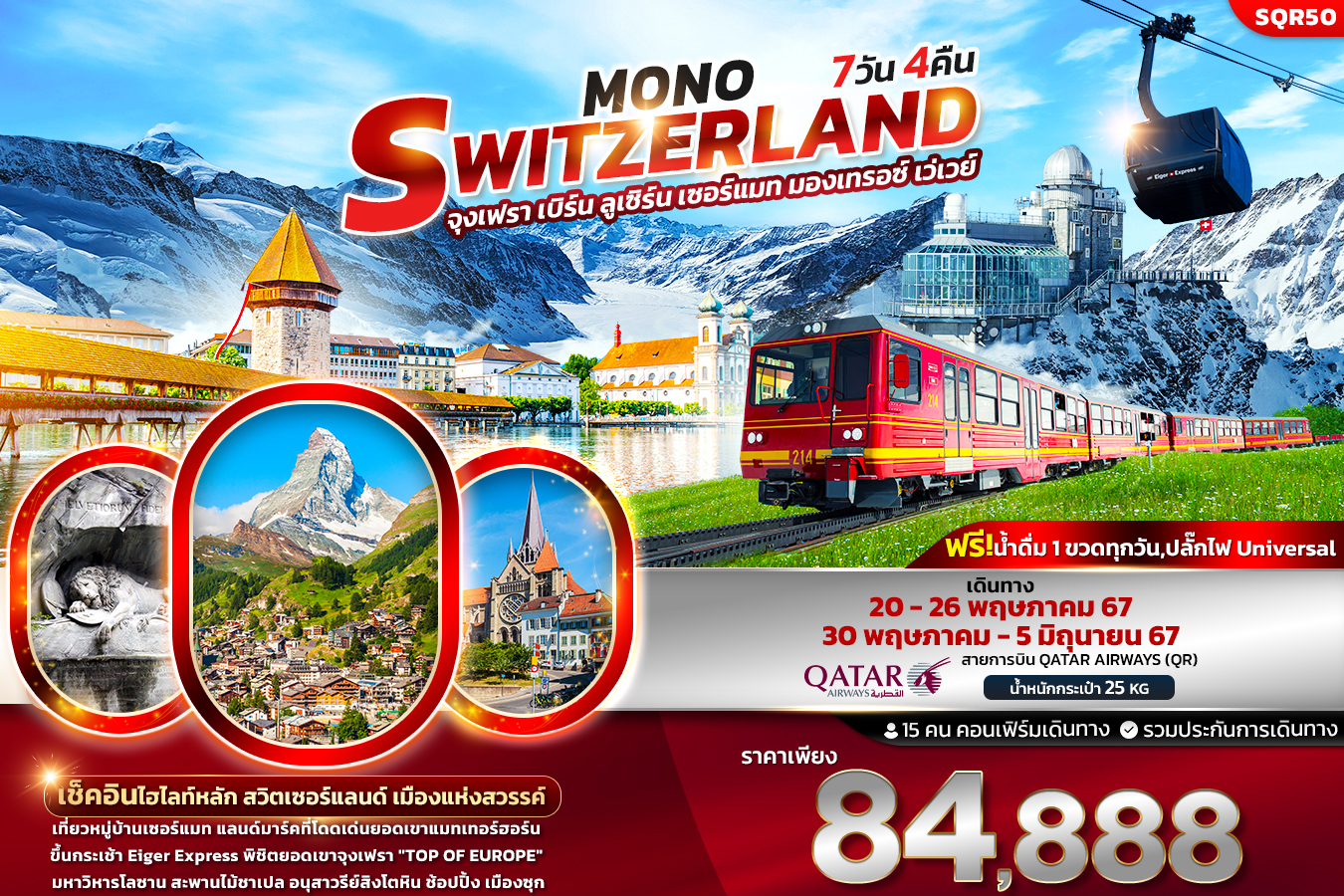 SQR50 Mono Switzerland 7 วัน 4คืนจุงเฟรา เบิร์น ลูเซิร์น เซอร์แมท  มองเทรอซ์ เว่เวย์ เช็คอินไฮไลท์หลัก สวิตเซอร์แลนด์ เมืองแห่งสวรรค์นั่งรถไฟและกระเช้า Eiger Express พิชิต ยอดเขาจุงเฟรา "TOP OF EUROPE" เที่ยวชมหมู่บ้านเซอร์แมท แลนด์มาร์คที่โดดเด่นยอดเขาแมทเทอฮอร์น นาฬิกา ไซ้ท์ กล็อคเค่ มหาวิหารโลซานไอน์สไตน์เฮาส์ บ่อหมีสีน้ำตาล รูปปั้นเฟรดดี เมอร์คิวรี สะพานไม้ชาเปล  อนุสาวรีย์สิงโตหิน ช้อปปิ้ง เมืองซุก เดินทางโดยสายการบิน QATAR AIRWAYS (QR)น้ำหนักสัมภาระโหลดใต้ท้องเครื่อง 25 Kg. / CARRY ON 7 Kg.    FLIGHT: 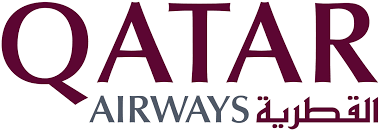 DEPARTURE	:    QR833  BKK-DOH  21.05 - 00.05   / QR093  DOH-ZRH  01.45 - 07.05  RETURN   	:    QR096  ZRH-DOH  16.40 - 23.25 / QR836  DOH-BKK  02.00 - 13.10   17.30 น.  พร้อมกัน ณ ท่าอากาศยานนานาชาติสุวรรณภูมิ อาคารผู้โดยสารระหว่างประเทศขาออกชั้น 4 เคาน์เตอร์ โดยสายการบิน QATAR AIRWAYS โดยมีเจ้าหน้าที่บริษัทฯ คอยต้อนรับและอำนวยความสะดวกด้านเอกสาร  21.05 น.   นำท่านเดินทางสู่ เมืองซูริค ประเทศสวิตเซอร์แลนด์ โดย สายการบิน QATAR AIRWAYS (QR) เที่ยวบินที่ QR83300.05 น.  เดินทางถึง ท่าอากาศยานนานาชาติฮามัด ประเทศกาตาร์  แวะพักเปลี่ยนเครื่อง01.45 น.	นำท่านเดินทางสู่ ท่าอากาศยานนานาชาติซูริค โดยสายการบิน QATAR AIRWAYS (QR) เที่ยวบินที่ QR09307.05 น.  เดินทางถึง ท่าอากาศยานนานาชาติซูริค ประเทศสวิตเซอร์แลนด์ นำท่านผ่านขั้นตอนการตรวจคนเข้าเมืองและพิธีการทางศุลกากร (เวลาท้องถิ่นช้ากว่าประเทศไทย 5 ชั่วโมง) จากนั้นนำท่านเดินทางสู่ กรุงเบิร์น (Bern) (ระยะทาง 129 ก.ม. / 2 ชม.) นครหลวงอันงามสง่าของประเทศ และเป็นเมืองมรดกโลกอันล้ำค่าที่ได้รับการอนุรักษ์มาสู่ปัจจุบันเบิร์น ถูกสร้างขึ้นในยุคกลางของยุโรปองค์การยูเนสโก้ประกาศให้ส่วนหนึ่งของเบิร์นเป็นเมืองมรดก นำท่านผ่านชม นาฬิกา ไซ้ท์ กล็อคเค่ (ZYT GLOGGE Clock Tower) หอนาฬิกายุคกลางที่มีชื่อเสียงที่สุดของย่านเมืองเก่าเบิร์น ถูกสร้างขึ้นในศตวรรษที่ 13 อายุ 800 ปี มีโชว์ให้ดูทุกๆ ชั่วโมง ที่นาฬิกาตีบอกเวลา ปัจจุบันเป็นหนึ่งในสัญลักษณ์ที่มีชื่อเสียงมากที่สุดของกรุงเบิร์น ไอน์สไตน์เฮาส์ (Einstein House) บ้านเลขที่ 49 ถนนแครมกัซเซอ (Kramgasse) บ้านที่อัลเบิร์ต ไอน์สไตน์ เคยอาศัยอยู่ช่วงเวลาหนึ่ง ปัจจุบันเป็นพิพิธภัณฑ์จัดแสดงข้าวของเครื่องใช้ต่างๆ ของนักฟิสิกส์ชื่อก้องโลกคนนี้ บ่อหมีสีน้ำตาล (Bear Pit) เมื่อมาถึงเมืองนี้ก็ต้องแวะเข้ามาชมเจ้าหมีก่อน ซึ่งเป็นสัญลักษณ์ของกรุงเบิร์นที่ว่าสัญลักษณ์ของกรุงเบิร์น เพราะว่ามีประวัติความเป็นมาเก่าแก่ ตั้งแต่สมัยผู้ครองเบิร์นในยุคนั้นได้ออกล่าสัตว์ สัตว์ตัวแรกที่ล่าได้ คือ หมี ศาลากลางกรุงเบิร์น (Town Hall) อาคารซึ่งเป็นที่ตั้งของสภาแกรนด์แห่งเบิร์น คณะผู้บริหารระดับสูงของกรุงเบิร์นและสภาแกรนด์แห่งเมืองเบิร์น อาคารแห่งนี้เป็นส่วนหนึ่งของมรดกโลกยูเนสโกเมืองเก่าแห่งเบิร์นและเป็นมรดกของสวิสที่มีความสำคัญระดับชาติเที่ยง	  รับประทานอาหารเที่ยง (มื้อที่1)        	จากนั้นนำท่านเดินทางเข้าสู่ที่พัก เมืองโลซาน (Lausanne)  (ระยะทาง 101 ก.ม. / 1 ชั่วโมง 30 นาที) เป็นเมืองหลวงของโอลิมปิคโลกและยังเคยเป็นเมืองที่ในหลวง รัชการที่ 9 เคยประทับและทรงเล่าเรียนในสมัยที่พระองค์ยังทรงพระเยาว์ นำท่านเดินทางสู่ มหาวิหารโลซาน (Cathédrale de Lausanne) หรือชื่อเรียกเต็มคือ อาสนวิหารน็อทร์-ดามแห่งโลซาน (Cathédrale Notre-Dame de Lausanne) เป็นโบสถ์คริสต์นิกายโปรเตสแตนต์ระดับอาสนวิหารประจำเมืองโลซาน ประเทศสวิตเซอร์แลนด์ อาสนวิหารแห่งนี้เริ่มขึ้นในปีค.ศ. 1170 และแล้วเสร็จในปี 1235 ต่อมาอาสนวิหารแห่งนี้ถูกประกาศอุทิศให้แก่พระแม่มารีย์โดยคำประกาศของสมเด็จพระสันตะปาปาเกรกอรีที่ 10 ในปี 1275 ผ่านชม โรงแรม โบริวาจ พาเลซ (Beau-Rivage Palace) หนึ่งในโรงแรมสุดหรูที่เป็นโรงแรมระดับตำนานแห่งหนึ่งของเมืองโลซานน์ ประเทศสวิตเซอร์แลนด์ ตั้งอยู่ริมทะเลสาบเจนีวานับตั้งแต่ปี ค.ศ. 1861 รายล้อมไปด้วยสวนสวย ศาลากลางเมืองโลซาน (Townhall of Lausanne) อยู่ห่างจากน้ำพุแห่งความยุติธรรมเพียงไม่กี่ก้าว และตั้งอยู่บนจัตุรัส Place de la palud มีอายุย้อนกลับไปตั้งแต่ศตวรรษที่ 17 สังเกตรางน้ำที่มีรูปร่างคล้ายมังกร โบสถ์ปฏิรูปแซงต์-ฟรองซัวส์(Swiss Reformed Church of Saint-François) หรือที่เรียกง่ายๆ ว่าโบสถ์แซงต์-ฟรองซัวส์เป็นวิหาร โปรเตสแตนต์  ในปี 1258 ชาวฟรานซิสกันซึ่งเดินทางมาจากเบอซองซงมาตั้งรกรากในเมืองโลซาน เพื่อสร้างคอนแวนต์ร่วมกับโบสถ์ที่อุทิศให้กับฟรานซิสแห่งอัสซีซี คอนแวนต์แห่งนี้ เช่นเดียวกับโบสถ์ที่ล้อมรอบด้วยบ้านไม้และมีเพดานไม้ด้วย เคยถูกเผาในช่วงที่เกิดเพลิงไหม้ในเมืองในปี 1368 มีเพียงคณะนักร้องประสานเสียงเท่านั้นที่ได้รับการเก็บรักษาไว้จนถึงทุกวันนี้ จากนั้นโบสถ์จะถูกสร้างขึ้นใหม่ด้วยความมีน้ำใจของบุคคลสำคัญในท้องถิ่นซึ่งมีการทำซ้ำตราอาร์มบนห้องนิรภัยของทางเดินกลางโบสถ์ และในปี 2011 ภายในโบสถ์ได้รับการออกแบบใหม่ทั้งหมด โดยยึดแนวคิดที่เรียกว่า "จิตวิญญาณที่มีสุขภาพดี" 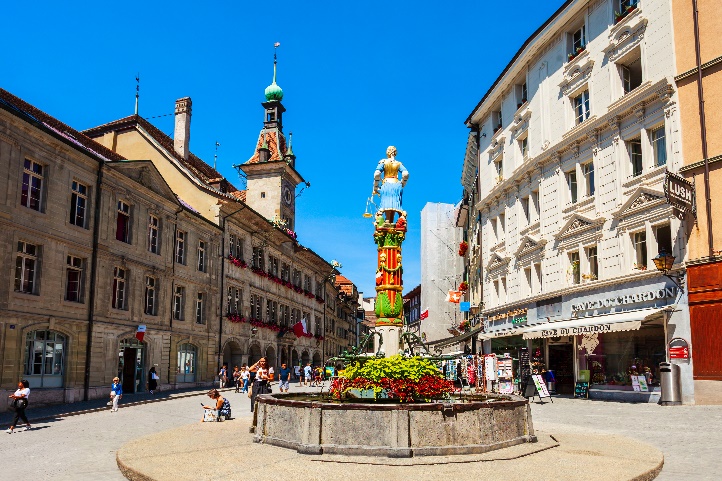 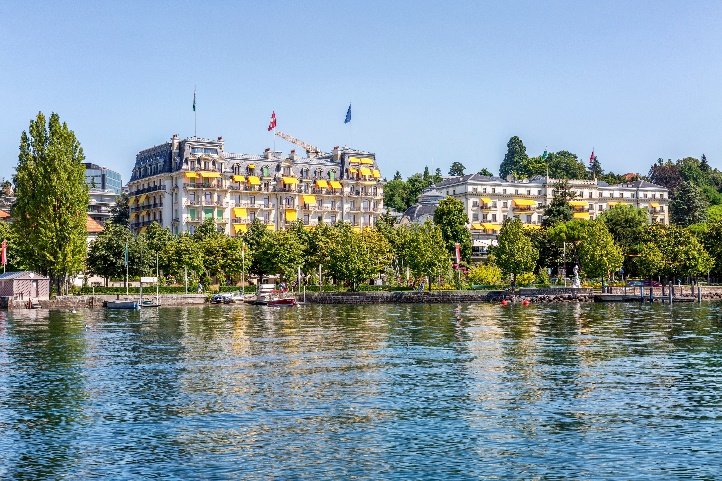 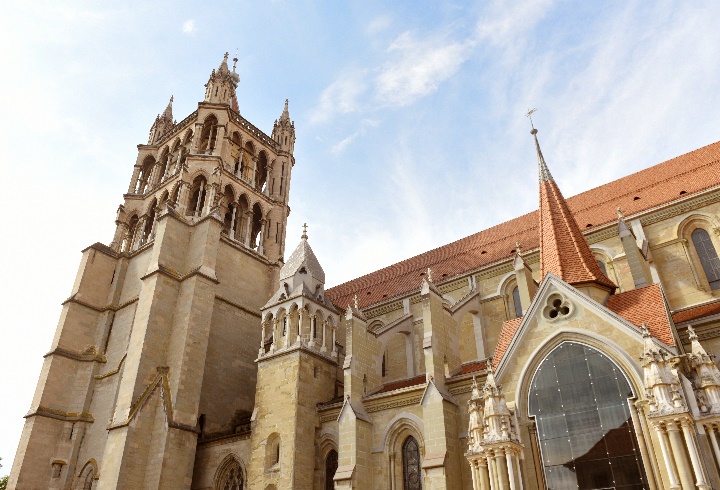 เย็น	 รับประทานอาหารเย็น (มื้อที่2)               ที่พัก : Movenpick Lausanne หรือระดับใกล้เคียงกัน               (ชื่อโรงแรมที่ท่านพักทางบริษัทจะทำการแจ้งพร้อมใบนัดหมาย 5-7 วันก่อนเดินทาง)เช้า             รับประทานอาหารเช้า ณ โรงแรม (มื้อที่3)นำทุกท่านเดินทางสู่ เมืองทาซ (Taesch) (ระยะทาง 167 ก.ม. / 2.30 ชม.) จากนั้นนำท่านเดินทางสู่ หมู่บ้านเซอร์แมท (Zermatt) ด้วย Shuttle Train จากสถานีรถไฟทาซเดินทางสู่สถานีรถไฟเซอร์แมท (ราคาทัวร์รวมค่ารถไฟโดยสารสำหรับการเดินทางสู่เซอร์แมทแล้ว) ให้ท่านเดินเที่ยวชมหมู่บ้านเซอร์แมทที่มีบรรยากาศสบายๆ ล้อมด้วยเขาสูงสวยงาม เป็นเมืองที่ปลอดมลพิษทางอากาศเพราะยานพาหนะในเมืองไม่ใช้น้ำมันเชื้อเพลิง แต่ใช้แบตเตอรี่เท่านั้น เซอร์แมทเป็นเมืองที่มีประชากรน้อยมาก และอาชีพหลักของคนพื้นเมือง คือพนักงานโรงแรมและร้านอาหาร ซึ่งรายได้หลักของเมืองนี้มาจากการท่องเที่ยวในช่วงฤดูร้อนและฤดูหนาว ในวันที่อากาศเอื้ออำนวย จากเมืองด้านล่างนี้ถ้าสภาพอากาศดีและสดใส จะสามารถมองเห็น ยอดเขาแมทเทอร์ฮอร์น ที่ได้ชื่อว่าเป็นยอดเขาที่มีรูปทรงสวยที่สุดในสวิส ที่ความสูง 3,833 เมตรเหนือระดับน้ำทะเล ซึ่งความสูงของยอดเขาแมทเทอร์ฮอร์น สูงเด่นเป็นสง่าท่ามกลางเทือกเขาแอลป์ และมีรูปทรงที่เป็นเอกลักษณ์เฉพาะตัวของแมทเทอร์ฮอร์น แบบสามเหลี่ยมคล้ายพีระมิดที่จุดสูงสุดบนยอด และมีความโดดเด่นไปอีกเมื่อเอกลักษณ์เฉพาะตัวนี้ได้เป็นโลโก้ของช็อคโกแลตดังทับเบอร์โรน 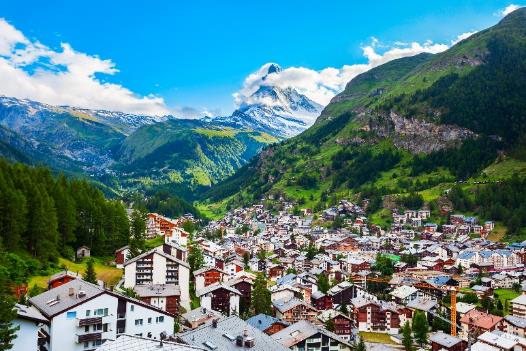 เที่ยง	  รับประทานอาหารเที่ยง (มื้อที่4)จากนั้นพาท่านแวะเช็คอิน สะพาน Kirchbrücke จะเป็นบริเวณที่มีแม่น้ำ Vispa ไหลผ่าน สีของแม่น้ำนี้จะมีสีเป็นสีเทาๆ เพราะเกิดจากการละลายของทานน้ำแข็ง จากตรงสะพานสามารถมองเห็นยอดเขา Matterhorn ได้อีกด้วย ให้เวลาท่านอิสระเลือกเดินชมบรรยากาศความสวยงามของหมู่บ้านเซอร์
แมทตามอัธยาศัย หรือ Optional tour!! นั่งรถไฟสาย Gornergrat bahn หรือที่รู้จักกันในชื่อ รถไฟไต่เขา ขึ้นสู่ยอดเขากอร์นเนอร์แกรต (Gornergrat) เพื่อชมความสวยงามของยอดเขา Matterhorn โดย สถานีรถไฟตั้งอยู่ในเมือง Zermatt รถไฟขึ้นเขา Gornergrat เส้นทางนี้ใช้เวลา 33 นาทีจาก Zermatt ไปยัง Gornergrat รถไฟเริ่มปีนขึ้นไปในระดับความสูงมากกว่า 1,500 เมตรถึง 3,100 เมตรเหนือระดับน้ำทะเล ท่านสามารถแวะลงที่สถานีกลาง Findelbach, Riffelalp, Riffelberg และ Rotenboden ในแต่ละสถานีจะมีไฮไลท์ของธรรมชาติพร้อมวิวของ Matterhorn สถานีส่วนใหญ่ปกคลุมด้วยหิมะเกือบตลอดทั้งปี อิสระตามอัธยาศัย ได้เวลาอันสมควรนำท่านนั่งรถไฟ Shuttle Train กลับสู่เมืองทาซ (Taesch) 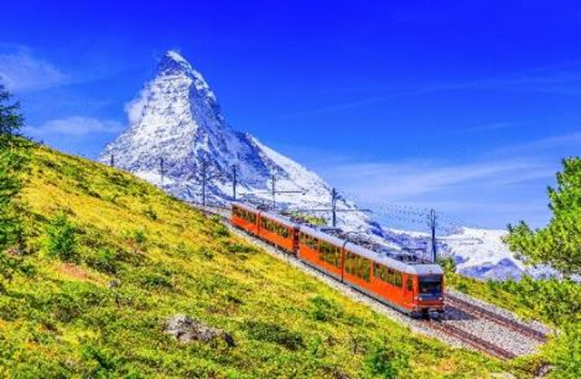 (ค่านั่งรถไฟสาย Gornergrat bahn ไม่รวมในค่าทัวร์ หากท่านต้องการจอง OPTION สามารถติดต่อสอบถาม ได้จากหัวหน้าทัวร์ และไกด์ท้องถิ่น)  เย็น	 รับประทานอาหารเย็น (มื้อที่5)               ที่พัก : Hotel Mountime หรือระดับใกล้เคียงกัน               (ชื่อโรงแรมที่ท่านพักทางบริษัทจะทำการแจ้งพร้อมใบนัดหมาย 5-7 วันก่อนเดินทาง)เช้า             รับประทานอาหารเช้า ณ โรงแรม (มื้อที่6)นำท่านเดินทางสู่ เมืองมองเทรอซ์ (Montreux) (ระยะทาง 139 ก.ม./ 2 ชม.) เป็นเมืองเล็กๆ น่ารักริมทะเลสาบเจนีวา ที่ล้อมรอบด้วยไร่ไวน์และมีแบล็คกราวด์เป็นเทือกเขาแอลป์ พาท่านเที่ยวเช็คอิน รูปปั้นเฟรดดี เมอร์คิวรี (Freddie Mercury Status) เขาเป็นนักร้อง นักแต่งเพลงและโปรดิวเซอร์ชาวบริติช เป็นที่รู้จักดีในฐานะนักร้องนำวงควีน วงร็อกที่มีชื่อเสียงมากๆ บุคคลโด่งดังไปทั่วทะเลสาบเจนีวา       จากนั้นพาท่านไปชมด้านนอกของ มองเทรอซ์คาสิโน (Casino de Montreux) โรงละคร Rue du สร้างขึ้นบนที่ตั้งของคอมเพล็กซ์ดั้งเดิมที่มีชื่อเสียงซึ่งเปิดขึ้นในปี 2426 และถูกไฟไหม้เมื่อวันที่ 4 ธันวาคม 2514 (เป็นเหตุการณ์นี้ซึ่ง "มาพร้อมกับ" คอนเสิร์ตของ Frank Zappa และทำหน้าที่เป็นแรงผลักดัน สำหรับการสร้างสรรค์เพลงฮิต Deep Purple อันโด่งดัง - Smoke On The Water) 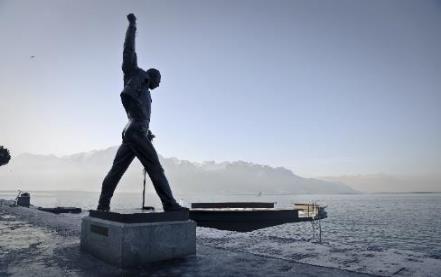 เที่ยง	   รับประทานอาหารเที่ยง (มื้อที่7)	นำท่านเดินทางสู่ เมืองเวเว่ย์ (Vevey) (ระยะทาง7 ก.ม./ 15 นาที) เมืองที่แสนโรแมนติกน่ารักตั้งอยู่ในรัฐโวของสวิตเซอร์แลนด์ นักท่องเที่ยวต่างก็ขนานนามเวเว่ย์ให้เป็นไข่มุกแห่งริเวียร่าสวิส Pearls of the Swiss Riviera เพราะมีอากาศดีอบอุ่นเกือบทุกฤดูกาล และเมืองนี้ยังยังเป็นที่ตั้งของ สำนักงานใหญ่ของบริษัทใหญ่ด้านอาหารของโลกอย่าง เนสท์เล่ Nestle อีกด้วย แวะถ่ายรูปกับจุดไฮไลท์ของเมือง รูปปั้น “ชาลี แชปปลิ้น” (Chaplin Statue) ชาวอังกฤษที่มีผลงานสร้างชื่อเสียงในอเมริกาที่มีความหลงใหลและท่านเลือกเวเว่ย์เป็นสถานที่พักกายใจในบั้นปลายของชีวิต จากนั้นนำทุกท่านเดินทางสู่ เมืองอินเตอร์ลาเคน (Interlaken) (ระยะทาง 144 ก.ม. / 2.15 ชม.) เมืองตากอากาศเล็กๆ ที่สวยเหมือนในฝัน เป็นเมืองแห่งสองทะเลสาบ ตั้งอยู่ระหว่างทะเลสาบ ทูน Thun และทะเลสาบเบรียนซ์ Bienz ล้อมรอบด้วยภูเขามีทิวทัศน์บริสุทธิ์และสวยงามมาก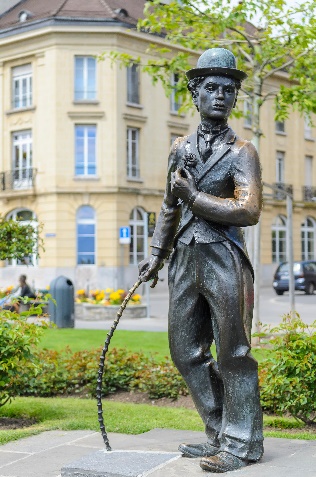 เย็น            รับประทานอาหารเย็น (มื้อที่8)ที่พัก : Metropole หรือระดับใกล้เคียงกัน(ชื่อโรงแรมที่ท่านพักทางบริษัทจะทำการแจ้งพร้อมใบนัดหมาย 5-7 วันก่อนเดินทาง)เช้า             รับประทานอาหารเช้า ณ โรงแรม (มื้อที่9)นำท่านเดินทางไปสู่ สถานีกรินเดิลวาลด์ (Grindelwald Terminal) (ระยะทาง 21 ก.ม./ 30 นาที) เพื่อนั่งกระเช้าลอยฟ้าไอเกอร์เอ็กซเพรส (Eiger Express) สู่ สถานีไอเกอร์เกลตเชอร์ (Eigergletcher) ซึ่งเป็นจุดเชื่อมต่อให้ท่านเปลี่ยนขึ้นรถไฟจุงเฟราเพื่อนำท่านสู่ ยอดเขาจุงเฟรา (JUNGFRAUJOCH) ยอดเขาที่สูงที่สุดในทวีปยุโรป ที่ได้รับการขนานนามว่าเป็น Top Of Europe  บนเทือกเขาแอลป์ ล้อมรอบด้วยภูเขาไอเกอร์ เมินช์ และจุงเฟรา นอกจากนี้ที่นี่ยังเป็นบริเวณแรกในเทือกเขาแอลป์ที่ได้รับการขึ้นทะเบียนเป็นมรดกโลกโดยองค์การยูเนสโกอีกด้วย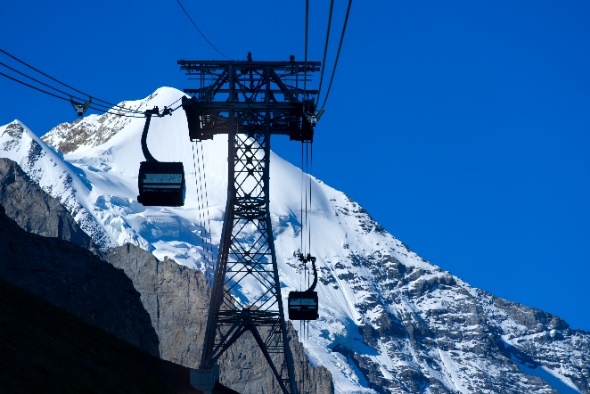   เที่ยง	 รับประทานอาหารเที่ยง (มื้อที่10) บริการอาหารบนจุงฟราวให้ท่านได้เต็มอิ่มกับบรรยากาศของทิวทัศน์สุดอลังการ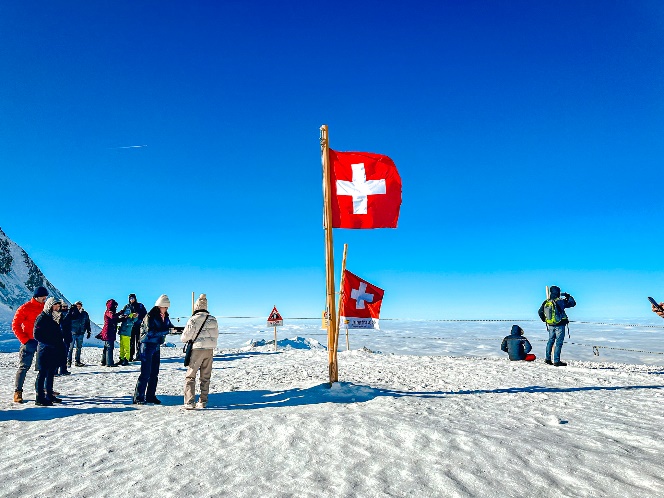 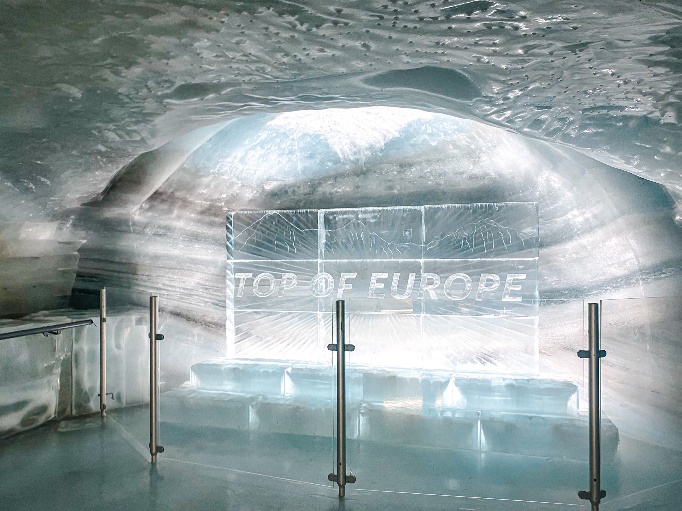 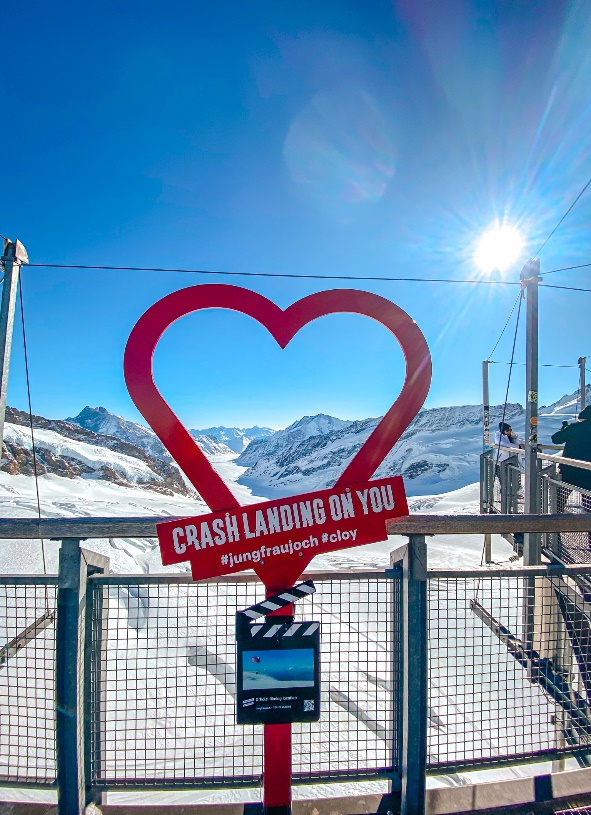 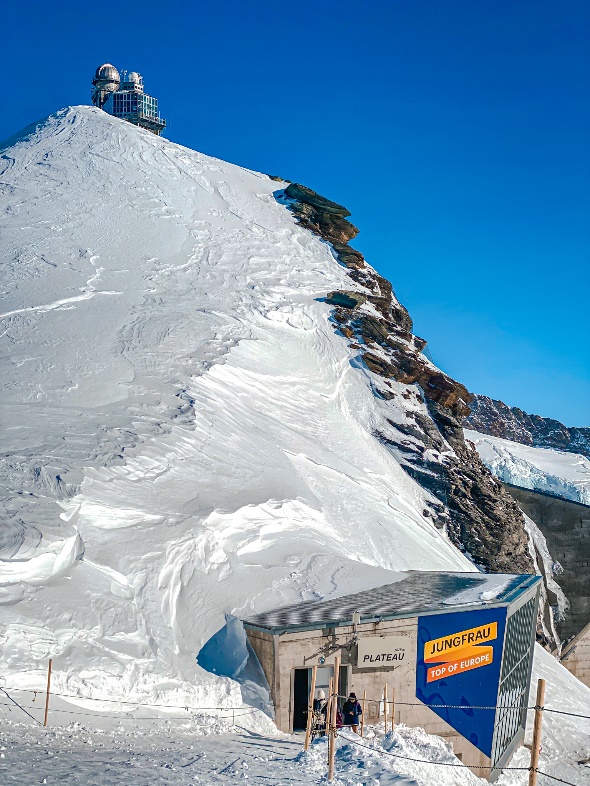 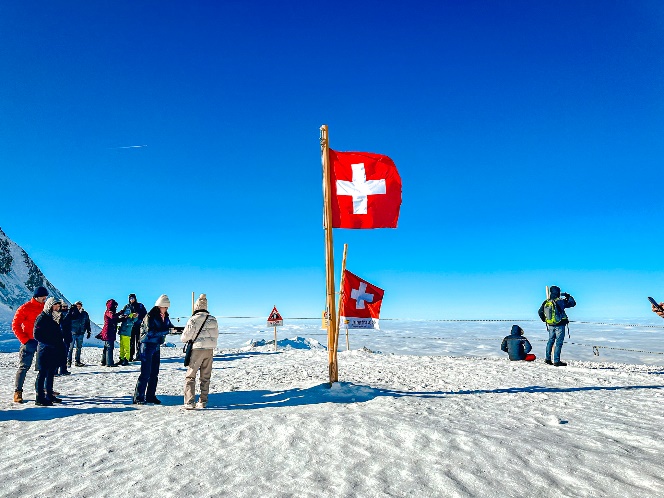 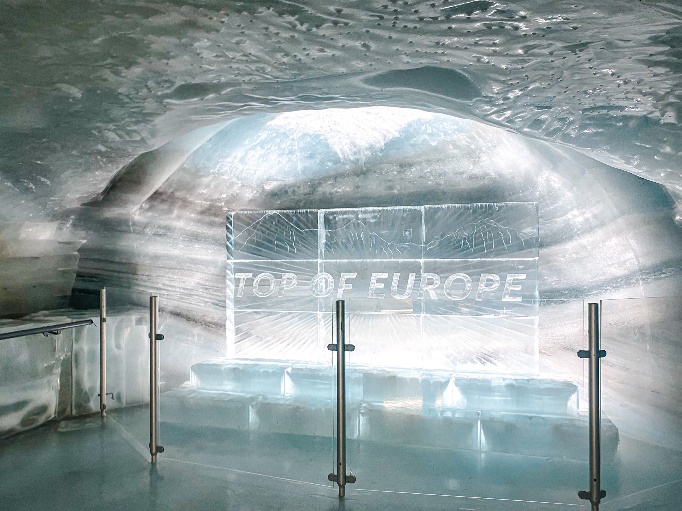 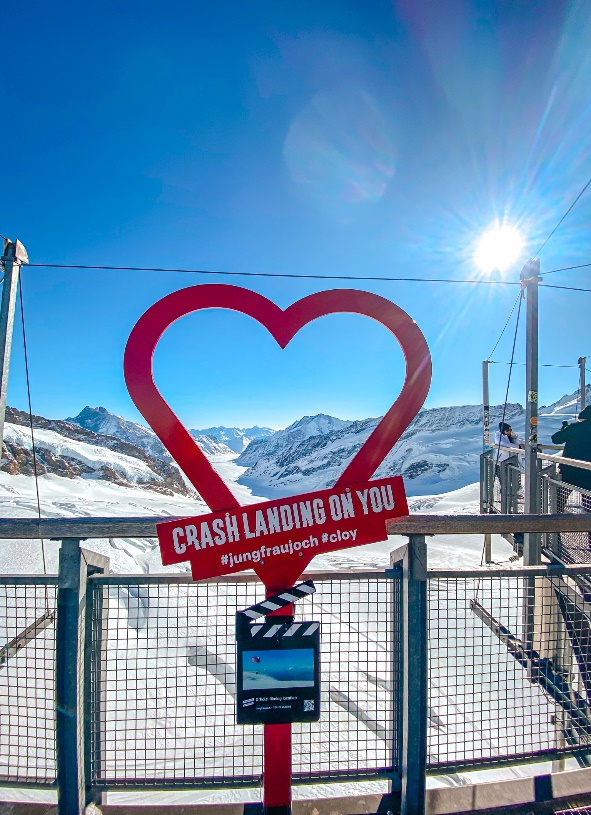 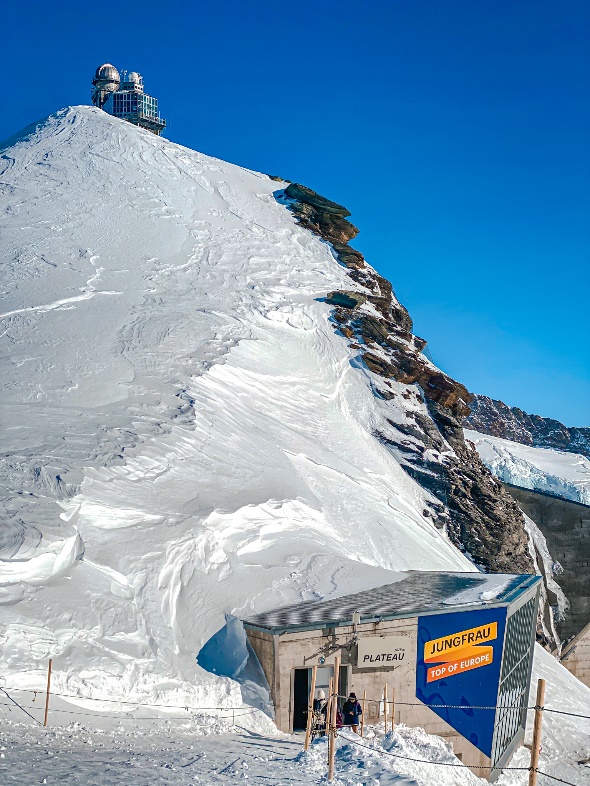    นำท่านเที่ยวชม ปราสาทน้ำแข็ง (Ice palace) สร้างขึ้นจากกองน้ำแข็งที่ก่อตัวอยู่ใต้ระเบียงชมวิวลงไป 20 เมตร เป็นจุดถ่ายรูปสวยๆ ที่นี่ซึ่งเกิดจากไกด์ภูเขา 2 คนได้เริ่มสลักน้ำแข็งเข้าไปเป็นโถงกว้างขนาด 1,000 ตารางเมตร โดยใช้เพียงสิ่วเจาะน้ำแข็งและเลื่อยในปี 1930 โดยทำทางเดินเหมือนโพรงถ้ำเข้าไป เพื่อชมรูปสลักน้ำแข็งต่างๆ อุณหภูมิภายในถ้ำจะคงที่อยู่ที่ -3 องศา อัลไพน์ เซนเซชัน(Alpine Sensation Adventure Tunnel) หนึ่งในสถานที่เที่ยวของจุงเฟรา อุโมงค์ความยาว 250 เมตร แสดงเรื่องราวของการรถไฟจุงเฟราและการพัฒนาของการท่องเที่ยวในเขตเทือกเขาแอลป์ มีจอภาพยนตร์ 360 องศา ที่สฟิงซ์ฮอลล์ โดยภาพยนตร์จะนำพาผู้ชมเข้าสู่โลกอัลไพน์ที่ล้อมรอบจุงเฟรา สฟิงซ์ฮอลล์ (Sphinx Observatory) ขึ้นลิฟต์ที่เร็วที่สุดในสวิตเซอร์แลนด์ไปเพียง 25 วินาที ก็จะถึงห้องชมวิวที่จะมองเห็นธารน้ำแข็งได้ในทุกสภาพอากาศ ซึ่งในวันฟ้าใสจะสามารถเปิดออกไปยังลานชมวิวกลางแจ้งที่อยู่สูงจากระดับน้ำทะเล 3,571 เมตร พร้อมวิวธารน้ำแข็งอเล็ตช์ มองเลยไปถึงฝรั่งเศส เยอรมนีและอิตาลีได้อีกด้วย จากนั้นนำท่านนั่งรถไฟไต่เขาลงจากยอดเขาจุงเฟรา โดยรถไฟ 2nd  CLASS สู่สถานี สถานีไอเกอร์เกลตเชอร์ (Eigergletscher) จากนั้นเปลี่ยนขบวนรถไฟที่ สถานีไคลเนอไชเด็ค (Kleine Scheidegg) เพื่อเดินสู่ เมืองเลาเทอร์บรุนเนิน  (Lauterbrunnen)  (ค่าทัวร์รวมค่าตั๋วกระเช้าลอยฟ้าและรถไฟชั้น 2) จากนั้นนำท่านสู่ เมืองซุก (ZUG) (ระยะทาง 108 กม. / 1.45 ชม.) เป็นเมื่องที่ร่ำรวยที่สุดในประเทศ และซุกเป็นเมืองที่ติดอันดับหนึ่งในสิบของโลกเมืองที่สะอาดที่สุด เป็นเมืองเก่าที่คงความสวยงามของพื้นหินแบบยุโรปในยุคกลางจะหลงรักเมืองนี้ สิ่งที่จะทำให้ท่านประทับใจคือรู้สึกได้ถึงอากาศที่สดชื่นและสะอาดอาจเป็นเพราะเมืองนี้ตั้งอยู่บนทะเลสาบ อิสระชอปปิ้งที่ Lohri AG Store ทีมีนาฬิกาชั้นนำระดับโลกให้ท่านเลือกซื้อเลือกชมอาทิ เช่น Patek Philippe, Franck Muller Cartier, Piaget, Parmigiani Fleurier, Panerai, IWC, Omega, Jaeger-LeCoultre, Blancpain, Tag Heuer ฯลฯ นำท่านเดินทางสู่ เมืองลูเซิร์น (Lucerne) (ระยะทาง 32 กม. / 30 นาที)  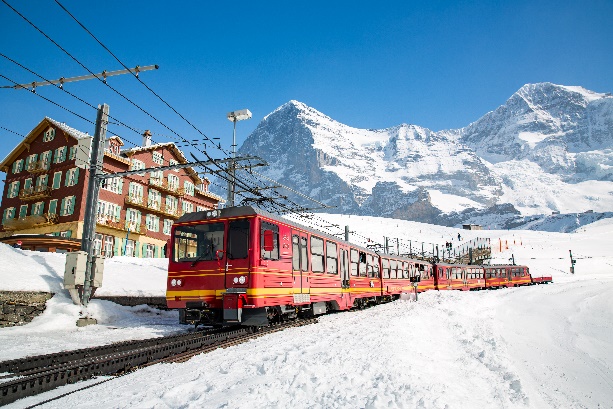 เย็น           	 รับประทานอาหารเย็น (มื้อที่11)ที่พัก : Ibis Styles Luzern City หรือระดับใกล้เคียงกัน(ชื่อโรงแรมที่ท่านพักทางบริษัทจะทำการแจ้งพร้อมใบนัดหมาย 5-7 วันก่อนเดินทาง)เช้า             รับประทานอาหารเช้า ณ โรงแรม (มื้อที่12)พาท่านเดินทาง เช็คอินที่เที่ยวเมืองลูเซิร์น เริ่มจากสัญลักษณ์ของเมืองคือ สิงโตหินแกะสลัก (Dying Lion of Lucerne) ที่แกะสลักบนผาหินธรรมชาติ เพื่อเป็นอนุสรณ์รำลึกถึงการสละชีพอย่างกล้าหาญของทหารสวิตที่เกิดจากการปฏิวัติในฝรั่งเศสเมื่อปี ค.ศ.1792 ชมสะพานไม้ชาเปล (Chapel Bridge) ซึ่งมีความยาวถึง 204 เมตร ทอดข้ามผ่าน แม่น้ำรอยส์ (Reuss  River) ซึ่งเป็นเหมือนสัญลักษณ์ของเมืองลูเซิร์นเป็นสะพานไม้ที่มีหลังคาที่เก่าแก่ที่สุดในยุโรป สร้างขึ้นเมื่อปี ค.ศ.1333 โดยใต้หลังคาคลุมสะพานมีภาพวาดประวัติศาสตร์ของชาวสวิสตลอดแนวสะพาน อิสระเดินเล่นที่ Schwanenplatz ที่นี่เป็นแหล่งช้อปปิ้งหลักสำหรับนักท่องเที่ยวที่มาเยือนลูเซิร์น มีร้านค้ามากมายที่นี่ ร้านกาแฟ ร้านอาหาร มีโรงงานนาฬิกาโรเล็กซ์ในบริเวณนี้ด้วย ร้านค้ารอบๆ ขายงานฝีมือสวิสท้องถิ่น ร้านค้าบางร้านขายของที่ระลึก ช็อคโกแลต เครื่องประดับ ฯลฯ  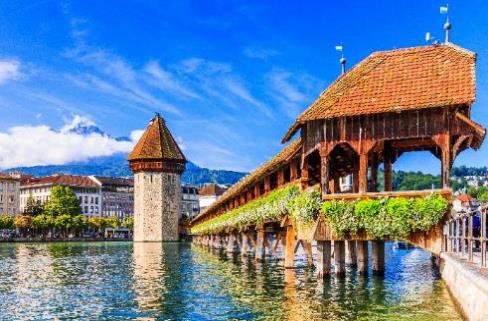 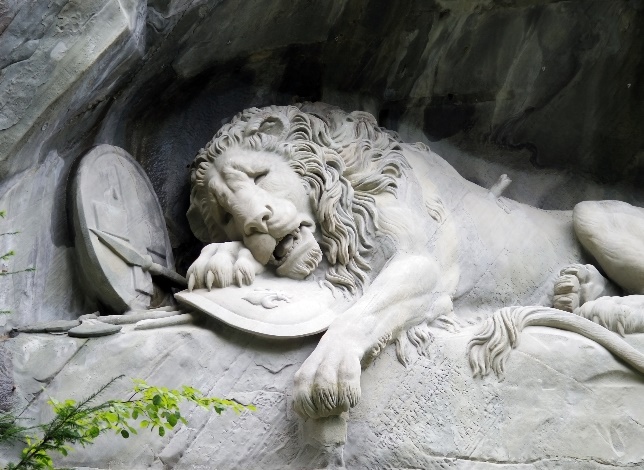 เที่ยง	 อิสระอาหารเที่ยงตามอัธยาศัยเพื่อไม่เป็นการรบกวนเวลาของท่องท่านสมควรแก่เวลานำท่านเดินทางสู่ ท่าอากาศยานนานาชาติซูริค ประเทศสวิตเซอร์แลนด์ (ระยะทาง 68 กม. / 1 ชม.) เพื่อเดินทางกลับสู่กรุงเทพฯ15.40 น.       เดินทางกลับประเทศไทย โดย สายการบิน QATAR AIRWAYS (QR)  เที่ยวบินที่ QR09623.30 น.	   เดินทางถึง ท่าอากาศยานนานาชาติฮามัด ประเทศกาตาร์  แวะพักเปลี่ยนเครื่อง02.20 น.	   เดินทางกลับกรุงเทพฯ โดยสายการบิน QATAR AIRWAYS (QR) เที่ยวบินที่ QR83612.50 น.   	เดินทางถึง ท่าอากาศยานนานาชาติสุวรรณภูมิ ประเทศไทย โดยสวัสดิภาพ********************************************หมายเหตุ* โปรแกรมอาจมีการสลับวันหรือเปลี่ยนแปลงไปตามความเหมาะสมโดยไม่แจ้งให้ทราบล่วงหน้าขึ้นอยู่กับตามสถานการณ์ท้องถิ่น สถานที่ท่องเที่ยว เทศกาล หรือ สภาพอากาศท้องถิ่น ณ เวลานั้น           ทั้งนี้การเปลี่ยนทางบริษัทจะคำนึงถึงประโยชน์และความปลอดภัยของทุกท่านเป็นหลักสำคัญ► เอกสารที่ต้องทำการเตรียมก่อนเดินทางออกและเดินทางกลับ ประเทศไทย1. พาสปอร์ตตัวจริง (อายุการใช้งานต้องเหลือมากกว่า 6 เดือน) เงื่อนไขการให้บริการ► การเดินทางครั้งนี้จะต้องมีจำนวน 10 ท่านขึ้นไป กรณีไม่ถึงจำนวนดังกล่าว- จะส่งจอยน์ทัวร์กับบริษัทที่มีโปรแกรมใกล้เคียงกัน- หรือเลื่อน หรือยกเลิกการออกเดินทาง โดยทางบริษัทจะทำการแจ้งให้ท่านทราบล่วงหน้าก่อนการเดินทาง 15 วัน- หรือขอสงวนสิทธิ์ในการปรับราคาค่าบริการเพิ่ม (ในกรณีที่ผู้เดินทางไม่ถึง 15 ท่าน และท่านยังประสงค์เดินทางต่อ) โดยทางบริษัทจะทำการแจ้งให้ท่านทราบก่อนล่วงหน้า► ในกรณีที่ลูกค้าต้องออกตั๋วโดยสารภายในประเทศ กรุณาติดต่อเจ้าหน้าที่ของบริษัทฯ ก่อนทุกครั้ง มิฉะนั้นทางบริษัทจะไม่รับผิดชอบใดๆ ทั้งสิ้น  ► การจองทัวร์และชำระค่าบริการ - กรุณาชำระค่ามัดจำ ท่านละ 35,000 บาท + ค่าบริการทำวีซ่า 5,500 บาท (40,500) กรุณาส่งสำเนาหน้าพาสปอร์ตและแบบฟอร์มกรอกข้อมูลยื่นวีซ่าพร้อมเอกสารชำระมัดจำค่าทัวร์- ค่าทัวร์ส่วนที่เหลือชำระ 20-25 วัน ก่อนออกเดินทาง กรณีบริษัทฯ ต้องออกตั๋วหรือวีซ่าออกใกล้วันเดินทางท่านจำเป็นต้องชำระค่าทัวร์ส่วนที่เหลือตามที่บริษัทกำหนดแจ้งเท่านั้น**สำคัญ**สำเนาหน้าพาสปอร์ตผู้เดินทาง (จะต้องมีอายุเหลือมากกว่า 6 เดือน ก่อนหมดอายุนับจากวันเดินทางไป-กลับและจำนวนหน้าหนังสือเดินทางต้องเหลือว่างสำหรับติดวีซ่าไม่ต่ำกว่า 3 หน้า) **กรุณาตรวจสอบก่อนส่งให้บริษัทมิฉะนั้นทางบริษัทจะไม่รับผิดชอบกรณีพาสปอร์ตหมดอายุ ** กรุณาส่งพร้อมพร้อมหลักฐานการโอนเงินมัดจำเงื่อนไขการยกเลิกและคืนค่าทัวร์  ยกเลิกการเดินทาง 30 วันก่อนการเดินทางขึ้นไป คืนเงินทั้งหมด (ทางบริษัทฯ ขอเก็บค่าใช้จ่ายตามที่ เกิดขึ้นจริงเช่น ค่าวีซ่า ค่ามัดจำตั๋วเครื่องบิน ค่ามัดจำโรงแรม ค่าวีซ่า  หรืออื่นๆ) ยกเลิกการเดินทาง 15-29 วันก่อนการเดินทางคืนมัดจำ 50%  (ทางบริษัทฯ ขอเก็บค่าใช้จ่ายตามที่เกิดขึ้น จริงเช่น ค่าวีซ่า ค่ามัดจำตั๋วเครื่องบิน ค่ามัดจำโรงแรม หรืออื่นๆ ) ยกเลิกการเดินทางน้อยกว่า 15 วันก่อนการเดินทาง เก็บค่าใช้จ่ายทั้งหมดตามราคาทัวร์ที่ตามระบุในโปรแกรมกรณีผู้เดินทางถูกปฏิเสธการเข้า-ออกประเทศ ทางบริษัทฯ ขอสงวนสิทธิ์ในการไม่คืนเงินค่าทัวร์ทั้งหมดเมื่อท่านออกเดินทางไปกับคณะแล้ว ถ้าท่านงดการใช้บริการรายการใดรายการหนึ่ง หรือไม่เดินทาง พร้อมคณะถือว่าท่านสละสิทธิ์ ไม่อาจเรียกร้องค่าบริการและเงินมัดจำคืน ไม่ว่ากรณีใดๆ ทั้งสิ้น กรณีเจ็บป่วย จนไม่สามารถเดินทางได้จะต้องมีใบรับรองแพทย์จากโรงพยาบาลรับรอง ทางบริษัทขอสงวนสิทธิ์เรียกเก็บค่าใช้จ่ายตามที่เกิดขึ้นจริงกรณีวีซ่าถูกปฏิเสธจากสถานทูต (วีซ่าไม่ผ่าน) ทางบริษัทจะทำการเก็บค่าใช้จ่ายตามที่เกิดขึ้นจริง ตามพระราชบัญญัติธุรกิจนําเที่ยวและมัคคุเทศก์ พ.ศ. 2551 หมวด 2 ธุรกิจนําเที่ยว การยกเลิกการเดินทางของนักท่องเที่ยว ผู้ประกอบธุรกิจนําเที่ยวมีค่าใช้จ่ายที่ได้จ่ายจริงเพื่อเตรียมการจัดนําเที่ยว ให้นํามาหักจากเงินค่าบริการที่ต้องจ่าย ทั้งนี้ ผู้ประกอบธุรกิจนําเที่ยวแสดงหลักฐานให้นักท่องเที่ยวทราบ เช่น ค่าวีซ่า ค่ามัดจำตั๋วเครื่องบิน ค่าโรงแรม หรืออื่นๆอัตราค่าบริการนี้รวม (บริษัท ดำเนินการให้ กรณียกเลิกทั้งหมด หรืออย่างใดอย่างหนึ่ง ไม่สามารถรีฟันด์เป็นเงินหรือการบริการอื่นๆ ได้)ค่าตั๋วโดยสารเครื่องบินไป-กลับ ชั้นประหยัดพร้อมค่าภาษีสนามบินทุกแห่งตามรายการทัวร์ข้างต้น  ค่าที่พักห้องละ 2-3 ท่าน ตามโรงแรมที่ระบุไว้ในรายการหรือ ระดับใกล้เคียงกัน กรณีพัก 3 ท่าน หากวันที่เข้าพักโรงแรมไม่มีห้อง Triple room (ห้องพัก 3ท่าน) หรือ เตียงเสริม หรือ SOFA BED จำเป็นต้องแยกพัก 2 ห้อง 1 Twin room (ห้องพัก 2 ท่าน) + 1 Single room (ห้องพักเดี่ยว)  ซึ่งท่านจะต้องชำระค่าพักเดี่ยวเพิ่ม เนื่องจากบางโรงแรมอาจจะมี 1 เตียงใหญ่ และไม่สามารถเสริมเตียงได้  และกรณีห้องพักในเมืองที่ระบุไว้ในโปรแกรมมีเทศกาลวันหยุด มีงานแฟร์ต่างๆ บริษัทขอจัดที่พักในเมืองใกล้เคียงแทน โรงแรมที่พักส่วนใหญ่ในยุโรปไม่มีเครื่องปรับอากาศที่สามารถปรับควบคุมความเย็นได้ภายในห้องพัก เนื่องจากสภาพภูมิอากาศหนาวเย็นเกือบทั้งปี ตั๋วกรุ๊ปไม่สามารถ Upgrade ที่นั่งเป็น Business Class ได้ และต้องเดินทางไป-กลับพร้อมตั๋วกรุ๊ปเท่านั้นไม่สามารถเลื่อนวันได้ ใน กรณีที่ท่านต้องการแยกวันเดินทางกลับหรือไปก่อน โปรดติดต่อเจ้าหน้าที่เพื่อสอบถามราคาอีกครั้ง และการจัดที่นั่งของผู้เดินทาง เป็นการจัดการภายในของสายการบิน ทางบริษัทไม่สามารถเข้าไปเพื่อแทรกแซงได้ ค่าอาหาร ค่าเข้าชม และ ค่ายานพาหนะทุกชนิด ตามที่ระบุไว้ในรายการทัวร์ข้างต้น เจ้าหน้าที่บริษัทฯ คอยอำนวยความสะดวกตลอดการเดินทาง ค่าน้ำหนักกระเป๋า สัมภาระโหลดใต้ท้องเครื่อง 25 กิโลกรัม ถือขึ้นเครื่องได้ 7 กิโลกรัม และค่าประกันวินาศภัยเครื่องบินตามเงื่อนไขของแต่ละสายการบินที่มีการเรียกเก็บ และกรณีน้ำหนักสัมภาระเกินท่านต้องเสียค่าปรับตามที่สายการบินเรียกเก็บ การประกันการเดินทาง บริษัทฯ ได้จัดทำแผนประกันภัยการเดินทางสำหรับผู้เดินทางไปต่างประเทศ กับ Allianz Travel แบบแผนประกันภัย Group tour โดยแผนประกันจะครอบคลุมการรักษากรณีลูกค้าติดเชื้อโควิด-19 หรืออุบัติเหตุต่างๆ ซึ่งเกิดขึ้นภายในวันเดินทาง และลูกค้าต้องทำการรักษาในโรงพยาบาลที่ประกันครอบคลุมการรักษาเท่านั้น (เข้ารับรักษาในรูปแบบอื่นๆ ประกันจะไม่ครอบคลุม) ซึ่งสามารถศึกษาข้อมูลเพิ่มเติมจากเจ้าหน้าที่ได้ กรณีลูกค้าต้องการซื้อประกันเพิ่มวงเงินคุ้มครอง เพิ่มความคุ้มครอง สามารถแจ้งบริษัทฯ  ซึ่งความคุ้มครองและข้อยกเว้น เป็นไปตามเงื่อนไขกรมธรรม์ประกันภัย ประกันภัยเดินทางอันนี้โดยทั้งนี้การทำประกันนี้จากบริษัท มากกว่าข้อบังคับ ตาม พรบ ธุรกิจนำเที่ยว ที่บังคับให้บริษัทนำเที่ยว ทำประกันเฉพาะอุบัติเหตุในการเดินทางเท่านั้น แต่ทั้งนี้ ท่านสามารถศึกษาเงื่อนไขความคุ้มครองและข้อยกเว้นแผนเติมจากเว็บไซด์ Allianz ได้กรณีท่านต้องการซื้อความคุ้มครองเพิ่มเติมสามารถแจ้งความประสงค์มาที่บริษัทฯค่ารถปรับอากาศนำเที่ยวตามระบุไว้ในรายการ พร้อมคนขับรถ (กฎหมายไม่อนุญาตให้คนขับรถเกิน 12 ช.ม./วัน)ค่า Vat 7% และ ค่าภาษีหัก ณ ที่จ่าย 3%อัตราค่าบริการนี้ไม่รวม 1.	ค่าทำหนังสือเดินทางไทย และเอกสารต่างด้าวต่างๆ จากท่าน2.	ค่าบริการและ ยื่นวีซ่าเชงเก้น 5,500 บาท3.	ค่าใช้จ่ายอื่นๆ ที่นอกเหนือจากรายการระบุ อาทิเช่น ค่าอาหาร เครื่องดื่ม ค่าซักรีด ค่าโทรศัพท์ เป็นต้น 4.	ค่าภาษีทุกรายการคิดจากยอดบริการ, ค่าภาษีเดินทาง (ถ้ามีการเรียกเก็บ) 5.	ค่าภาษีน้ำมันที่สายการบินเรียกเก็บเพิ่มภายหลังจากทางบริษัทฯ ได้ออกตั๋วเครื่องบิน และได้ทำการขายโปรแกรมไปแล้ว7.	ค่าพนักงานยกกระเป๋าที่โรงแรม8.	เก็บค่าทิปไกด์วันแรก ณ สนามบิน ค่าทิปไกด์ คนขับรถ ท่านละ 60 EUR/ท่าน สำหรับหัวหน้าทัวร์แล้วแต่ความประทับใจ กรณีวีซ่าไม่ได้รับการอนุมัติจากสถานทูต (วีซ่าไม่ผ่าน) และท่านได้ชำระค่าทัวร์มาแล้ว ทางบริษัทขอเก็บเฉพาะค่าใช้จ่ายที่เกิดขึ้นจริง เช่นค่าวีซ่าและค่าบริการยื่นวีซ่า/ค่ามัดจำตั๋วเครื่องบิน
หมายเหตุ : กรุณาอ่านศึกษารายละเอียดทั้งหมดก่อนทำการจอง เพื่อความถูกต้องและความเข้าใจตรงกันระหว่างท่านลูกค้าและบริษัทฯ และเมื่อท่านตกลงชำระเงินมัดจำหรือค่าทัวร์ทั้งหมดกับทางบริษัทฯ แล้ว ทางบริษัทฯ จะถือว่าท่านได้ยอมรับเงื่อนไขข้อตกลงต่างๆ ทั้งหมด1. บริษัทฯ ขอสงวนสิทธิ์ที่จะเลื่อนการเดินทางหรือปรับราคาค่าบริการขึ้นในกรณีที่มีผู้ร่วมคณะไม่ถึง 20 ท่าน 2. ขอสงวนสิทธิ์การเก็บค่าน้ำมันและภาษีสนามบินทุกแห่งเพิ่ม หากสายการบินมีการปรับขึ้นก่อนวันเดินทาง 3. บริษัทฯ ขอสงวนสิทธิ์ในการเปลี่ยนเที่ยวบิน โดยมิต้องแจ้งให้ทราบล่วงหน้าอันเนื่องจากสาเหตุต่างๆ 4. บริษัทฯ จะไม่รับผิดชอบใดๆ ทั้งสิ้น หากเกิดกรณีความล่าช้าจากสายการบิน, การยกเลิกบิน, การประท้วง, การนัดหยุดงาน, การก่อการจลาจล, ภัยธรรมชาติ, การนำสิ่งของผิดกฎหมาย ซึ่งอยู่นอกเหนือความรับผิดชอบของบริษัทฯ 5. บริษัทฯ จะไม่รับผิดชอบใดๆ ทั้งสิ้น หากเกิดสิ่งของสูญหาย อันเนื่องเกิดจากความประมาทของท่าน, เกิดจากการโจรกรรม และ อุบัติเหตุจากความประมาทของนักท่องเที่ยวเอง 6. เมื่อท่านตกลงชำระเงินมัดจำหรือค่าทัวร์ทั้งหมดกับทางบริษัทฯ แล้ว ทางบริษัทฯ จะถือว่าท่านได้ยอมรับเงื่อนไขข้อตกลงต่างๆ ทั้งหมด 7. รายการนี้เป็นเพียงข้อเสนอที่ต้องได้รับการยืนยันจากบริษัทฯ อีกครั้งหนึ่ง หลังจากได้สำรองโรงแรมที่พักในต่างประเทศเรียบร้อยแล้ว โดยโรงแรมจัดในระดับใกล้เคียงกัน ซึ่งอาจจะปรับเปลี่ยนตามที่ระบุในโปรแกรม 8. การจัดการเรื่องห้องพัก เป็นสิทธิ์ของโรงแรมในการจัดห้องให้กับกรุ๊ปที่เข้าพัก โดยมีห้องพักสำหรับผู้สูบบุหรี่/ปลอดบุหรี่ได้ โดยอาจจะขอเปลี่ยนห้องได้ตามความประสงค์ของผู้ที่พัก ทั้งนี้ขึ้นอยู่กับความพร้อมให้บริการของโรงแรม และไม่สามารถรับประกันได้  9. กรณีผู้เดินทางต้องการความช่วยเหลือเป็นพิเศษ อาทิเช่น ใช้วิลแชร์ กรุณาแจ้งบริษัทฯ อย่างน้อย 14 วัน ก่อนการเดินทาง มิฉะนั้น บริษัทฯไม่สามารถจัดการได้ล่วงหน้าได้ 10. มัคคุเทศก์ พนักงานและตัวแทนของผู้จัด ไม่มีสิทธิ์ในการให้คำสัญญาใดๆ ทั้งสิ้นแทนผู้จัด นอกจากมีเอกสารลงนามโดยผู้มีอำนาจของผู้จัดกำกับเท่านั้น11. ผู้จัดจะไม่รับผิดชอบและไม่สามารถคืนค่าใช้จ่ายต่างๆ ได้เนื่องจากเป็นการเหมาจ่ายกับตัวแทนต่างๆ ในกรณีที่ผู้เดินทางไม่ผ่านการพิจารณาในการตรวจคนเข้าเมือง-ออกเมือง ไม่ว่าจะเป็นกองตรวจคนเข้าเมืองหรือกรมแรงงานของทุกประเทศในรายการท่องเที่ยว อันเนื่องมาจากการกระทำที่ส่อไปในทางผิดกฎหมาย การหลบหนี เข้าออกเมือง เอกสารเดินทางไม่ถูกต้อง หรือ การถูกปฏิเสธในกรณีอื่นๆ  12.การประกันการเดินทาง บริษัทฯ ได้จัดทำแผนประกันภัยการเดินทางสำหรับผู้เดินทางไปต่างประเทศ กับ Allianz Travel แบบแผนประกันภัย Group tour โดยแผนประกันจะครอบคลุมการรักษากรณีลูกค้าติดเชื้อโควิด-19 หรืออุบัติเหตุต่างๆ ซึ่งเกิดขึ้นภายในวันเดินทาง และลูกค้าต้องทำการรักษาในโรงพยาบาลที่ประกันครอบคลุมการรักษาเท่านั้น (เข้ารับรักษาในรูปแบบอื่นๆ ประกันจะไม่ครอบคลุม) ซึ่งสามารถศึกษาข้อมูลเพิ่มเติมจากเจ้าหน้าที่ได้ กรณีลูกค้าต้องการซื้อประกันเพิ่มวงเงินคุ้มครอง เพิ่มความคุ้มครอง สามารถแจ้งบริษัทฯ ซึ่งความคุ้มครองและข้อยกเว้น เป็นไปตามเงื่อนไขกรมธรรม์ประกันภัย ประกันภัยเดินทางอันนี้โดยทั้งนี้การทำประกันนี้จากบริษัท มากกว่าข้อบังคับ ตาม พรบ ธุรกิจนำเที่ยว ที่บังคับให้บริษัทนำเที่ยว ทำประกันเฉพาะอุบัติเหตุในการเดินทางเท่านั้น แต่ทั้งนี้ ท่านสามารถศึกษาเงื่อนไขความคุ้มครองและข้อยกเว้นแผนเติมจากเว็บไซด์ Allianz ได้กรณีท่านต้องการซื้อความคุ้มครองเพิ่มเติมสามารถแจ้งความประสงค์มาที่บริษัทฯ13. มัคคุเทศก์ พนักงานและตัวแทนของผู้จัด ไม่มีสิทธิ์ในการให้คำสัญญาใดๆ ทั้งสิ้นแทนผู้จัด นอกจากมีเอกสารลงนามโดยผู้มีอำนาจของผู้จัดกำกับเท่านั้น 14. ผู้จัดจะไม่รับผิดชอบและไม่สามารถคืนค่าใช้จ่ายต่างๆ ได้เนื่องจากเป็นการเหมาจ่ายกับตัวแทนต่างๆ ในกรณีที่ผู้เดินทางไม่ผ่านการพิจารณาในการตรวจคนเข้าเมือง-ออกเมืองไม่ว่าจะเป็นกองตรวจคนเข้าเมืองหรือกรมแรงงานของทุกประเทศในรายการท่องเที่ยว อันเนื่องมาจากการกระทำที่ส่อไปในทางผิดกฎหมาย การหลบหนี เข้าออกเมือง เอกสารเดินทางไม่ถูกต้อง หรือ การถูกปฏิเสธในกรณีอื่นๆ ประกอบการยื่นคำร้องขอวีซ่าเชงเก้นระยะเวลาดำเนินการพิจารณาวีซ่า 25-30 วันทำการผู้สมัครต้องเดินทางมาแสดงตัว และสแกนลายนิ้วมือ ตามวันเวลานัดหมายยื่นวีซ่าโปรดดำเนินการตามคำแนะนำของเจ้าหน้าที่ เนื่องจากสถานทูตมีการเปลี่ยนแปลงข้อกำหนดเงื่อนไขรวมถึงเอกสารที่ใช้สำหรับยื่นคำร้องขอวีซ่าอยู่เป็นประจำพาสปอร์ตเล่มปัจจุบัน (Passport)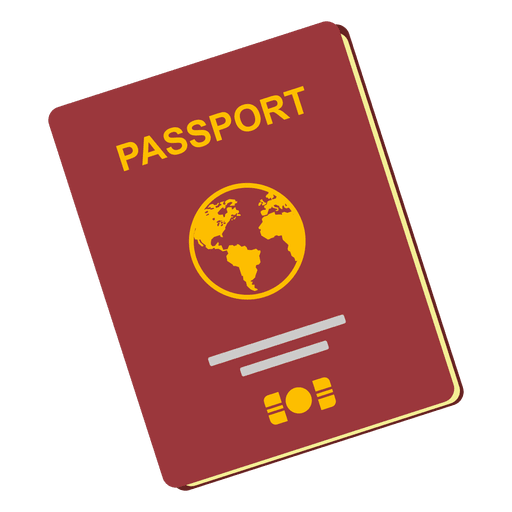 มีอายุไม่ต่ำน้อยกว่า 6 เดือน ก่อนวันหมดอายุ โดยนับจากวันที่เดินทางกลับมาถึงประเทศไทย และมีจำนวนหน้าคงเหลือ ไม่น้อยกว่า 3 หน้า เพื่อให้ทางสถานทูตติดแปะหน้าวีซ่าเชงเก้น(หากมีอายุไม่เพียงพอ กรุณาดำเนินการทำพาสปอร์ตเล่มใหม่ ก่อนจัดส่งให้กับเจ้าหน้าที)หมายเหตุ: หากพาสปอร์ตเล่มเก่าของท่าน เคยได้รับวีซ่าเชงเก้น อเมริกา และแคนาดากรุณาถ่ายสำเนาหน้าพาสปอร์ตเล่มเก่า และสำเนาหน้าวีซ่าที่เคยได้รับ จัดส่งให้กับทางบริษัทฯ รูปถ่าย จำนวน 2 ใบ (Photo)ถ่ายภาพสี ใบหน้ามองตรง ฉากหลังสีขาว (ขนาด 2x1.5นิ้ว หรือ 4.5x3.5เซ็นติเมตร)รูปถ่ายมีอายุไม่เกิน 3 เดือน ห้ามตกแต่งรูป, ห้ามสวมแว่นตา, ห้ามใส่เครื่องประดับ, ห้ามใส่คอนแทคเลนส์, ห้ามเห็นฟันโดยเด็ดขาด รูปถ่ายต้องเปิดให้เห็นหน้าผาก และเห็นใบหูชัดเจน โดยต้องเป็นรูปที่ถ่ายจากร้านถ่ายรูปเท่านั้น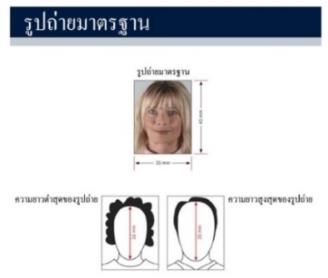 (ใบหน้าใหญ่ ชัดเจน 70-80 % ของขนาดภาพ)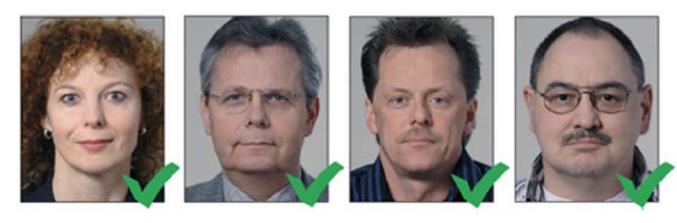 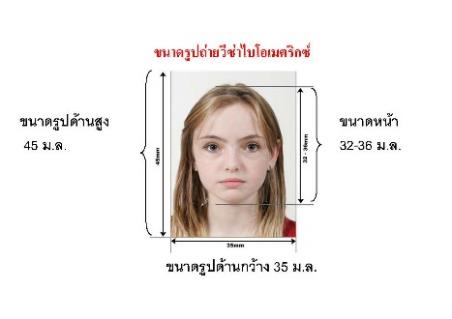 ** ห้ามขีดเขียน แม็ก หรือใช้คลิปลวดหนีบกระดาษ ซึ่งอาจส่งผลให้รูปถ่ายชำรุด และไม่สามารถใช้งานได้ **เอกสารส่วนตัว (Personal evidence)	- สำเนาทะเบียนบ้าน / สำเนาบัตรข้าราชการ (ภาษาไทย)หากมีเอกสารอื่นๆ เพิ่มเติม (ถ้ามี) ท่านจำเป็นต้องยื่นเอกสารให้สถานทูตตรวจสอบ พร้อมแปลเป็นภาษาอังกฤษ ดังนี้	- สำเนาทะเบียนสมรส / สำเนาใบหย่าร้าง / สำเนาใบมรณะบัตร (กรณีคู่สมรสเสียชีวิต)	- สำเนาใบเปลี่ยนชื่อ - นามสกุล (จำเป็น หากเคยมีการเปลี่ยนแปลง)กรณีเด็กอายุต่ำกว่า 18 ปี (บิดาและมารดาเดินทางไปด้วย) จำเป็นต้องยื่นเอกสารเพิ่ม พร้อมแปลเป็นภาษาอังกฤษ ดังนี้- สำเนาสูติบัตร / สำเนาใบเกิด (ของเด็ก)- สำเนาทะเบียนบ้าน (ของบิดาและมารดา ที่มีอำนาจปกครองบุตร ตามกฎหมาย)- สำเนาทะเบียนสมรส/สำเนาทะเบียนหย่า/สำเนาใบมรณะบัตร  (ของบิดาและมารดา ที่มีอำนาจปกครองบุตร ตามกฎหมาย)กรณีเด็กอายุต่ำกว่า18ปี (บิดา/มารดา ไม่ได้เดินทาง) จำเป็นต้องยื่นเอกสารเพิ่ม พร้อมแปลเป็นภาษาอังกฤษ ดังนี้- สำเนาสูติบัตร / สำเนาใบเกิด (ของเด็ก)- สำเนาทะเบียนบ้าน (ของบิดาและมารดา ที่มีอำนาจปกครองบุตร ตามกฎหมาย)- สำเนาทะเบียนสมรส/สำเนาทะเบียนหย่า/สำเนาใบมรณะบัตร  (ของบิดาและมารดา ที่มีอำนาจปกครองบุตร ตามกฎหมาย)	- หนังสือยินยอมจากบิดา และมารดา / สำเนาพาสปอร์ตบิดา และมารดาโดยต้องมีใบอนุญาตจากผู้ปกครอง บิดา-มารดาเท่านั้น หากเด็กเดินทางไปกับบิดาเพียงผู้เดียว จะต้องมีหนังสือรับรองยินยอมให้บุตรเดินทางจากมารดา หรือหากเด็กเดินทางกับมารดาเพียงผู้เดียว จะต้องมีหนังสือรับรองยินยอมให้บุตรเดินทางจากมารดาบิดา หากเด็กไม่ได้เดินทางกับบิดา-มารดา จะต้องมีหนังสือรับรอง ยินยอมให้บุตรเดินทางกับบุคคลที่สาม พร้อมกับยินยอมสนับสนุนค่าใช้จ่ายการเดินทางให้กับเด็ก โดยสามารถขอเอกสารได้ที่สำนักงานเขต/อำเภอตามหลักฐานที่อยู่ตามทะเบียนบ้านของท่าน (พร้อมแนบสำเนาพาสปอร์ต/สำเนาบัตรประชาชนของบิดา-มารดา) โดยมีนายอำเภอหรือผู้อำนวยการเขต ลงนามและประทับตรารับรองจากทางราชการอย่างถูกต้องตามกฎหมาย โดยวันนัดหมายที่เด็กแสดงตัวยื่นคำร้องขอวีซ่า บิดา-มารดา จำเป็นต้องเดินทางไปแสดงตัวพร้อมกับบุตร และเซ็นเอกสารต่อหน้าเจ้าที่ที่รับยื่นวีซ่า กรณีบิดา-มารดาหย่าร้าง จะต้องแนบสำเนาใบหย่า และมีการสลักหลังโดยมีรายละเอียดว่าฝ่ายใดเป็นผู้มีอำนาจปกครองบุตรแต่เพียงผู้เดียวจากนั้น ผู้ปกครองจำเป็นต้องนำหนังสือยินยอมให้บุตรเดินทางไปต่างประเทศ (ทั้งฉับภาษาไทย และฉบับภาษาอังกฤษ) ส่งให้กรมการกงสุล กระทรวงระหว่างประเทศ ประทับตราลงนาม อนุมัติให้เด็กเดินทางไปต่างประเทศ ก่อนนำส่งบริษัททัวร์ (สามารถขอดูตัวอย่างได้ที่แผนกวีซ่าของบริษัททัวร์)หลักฐานการงาน / หนังสือรับรองการทำงาน (Proof of Work)4.1 กรณีเป็นพนักงานทั่วไป ทั้งภาครัฐและเอกชน ใช้หนังสือรับรองการทำงานจากบริษัทที่ท่านทำงานปัจจุบัน   โดยระบุตำแหน่งงาน, เงินเดือนที่ได้รับ, วัน เดือน ปี ที่เริ่มทำงาน, และช่วงเวลาที่ขอลางานไปเที่ยว (โดยไม่ต้องระบุชื่อประเทศ ให้ใช้ European แทน) และกลับมาปฏิบัติงานตามปกติหลังครบกำหนดวันลา พร้อมประทับตราบริษัท และลงนามผู้มีอำนาจอย่างชัดเจน(เอกสารมีอายุ 30 วัน ก่อนยื่นคำร้องขอวีซ่า และเอกสาร จำเป็นต้องเป็นภาษาอังกฤษ เท่านั้น)กรณีที่เป็นเจ้าของกิจการ ใช้สำเนาใบทะเบียนการค้า (พค.0403), หนังสือรับรองการจดทะเบียนบริษัทฯ (DBD)(คัดสำเนาไม่เกิน 90 วัน พร้อมแปลเป็นภาษาอังกฤษ)กรณีที่เป็นนักเรียน/นักศึกษา ใช้หนังสือรับรองการศึกษา ฉบับจริง จากสถาบันการศึกษาเท่านั้น สถานทูตไม่รับพิจารณาบัตรนักเรียน, ใบประกาศนียบัตร และใบรับรองผลการเรียน(เอกสารมีอายุ 30 วัน ก่อนยื่นคำร้องขอวีซ่า และเอกสาร จำเป็นต้องเป็นภาษาอังกฤษ เท่านั้น)กรณีเป็นแม่บ้าน ใช้สำเนาทะเบียนสมรส/ใบมรณะ (กรณีคู่สมรสเสียชีวิต), หลักฐานการเงินของตนเองหรือสามี   ในกรณีที่ไม่ได้เดินทางร่วมกันกับสามี จำเป็นต้องมีจดหมายรับรองค่าใช้จ่ายจากสามี (Sponsor Letter) ระบุชื่อ-สกุล    วัน เดือน ปีเกิด ของสามีและบุตร ที่มีความสัมพันธ์ร่วมกัน(ผู้สมัคร จำเป็นต้องเขียนจดหมายชี้แจง บรรยายเป็นภาษาอังกฤษเท่านั้น)กรณีกิจการที่ไม่ได้จดทะเบียน อาทิ อาชีพอิสระ (Freelance), ธุรกิจขายสินค้าออนไลน์ ฯลฯ จำเป็นต้องเขียนจดหมายแนะนำตนเอง ชี้แจงรายละเอียดการทำงาน แหล่งที่มาของรายได้ พร้อมแนบหลักฐานหรือเอกสารประกอบการพิจารณา อาทิ รูปถ่าย, สัญญาเช่า, สัญญาซื้อขาย, ใบเสร็จรับเงิน, โฉนดที่ดิน, หลักฐานอ้างอิงอื่นๆ ฯลฯ(ผู้สมัคร จำเป็นต้องเขียนจดหมายชี้แจง บรรยายเป็นภาษาอังกฤษเท่านั้น)หลักฐานการเงิน (Financial evidence) 5.1 กรณีออกค่าใช้จ่ายเอง จำเป็นต้องใช้เอกสาร ดังต่อไปนี้5.1.1 	Bank Certificate หนังสือรับรองฐานะการเงินจากธนาคาร ระบุสกุลเงิน EUR(สะกด ชื่อ-สกุล เป็นภาษาอังกฤษ ตรงกับพาสปอร์ตเล่มปัจจุบันที่ใช้เดินทาง)	5.1.2 	Bank Statement รายการเดินบัญชีย้อนหลัง 6 เดือน จากธนาคาร (1ชุด / ผู้สมัครเพียง 1ท่าน)กรุณาเลือกบัญชีที่มีประวัติการเดินบัญชีที่สมบูรณ์ มียอดเงิน เข้า-ออก สม่ำเสมอ และมียอดเงินคงเหลืออยู่ในบัญชีนั้นๆไม่ต่ำกว่า 6 หลัก เพื่อแสดงให้เห็นว่ามีฐานะทางการเงินเพียงพอ ครอบคลุมกับค่าใช้จ่ายได้อย่างไม่เดือดร้อนเมื่อท่านเดินทางกลับสู่ภูมิลำเนา		(สะกด ชื่อ-สกุล เป็นภาษาอังกฤษ ตรงกับพาสปอร์ตเล่มปัจจุบันที่ใช้เดินทาง)กรณีผู้เดินทางไม่ได้ออกค่าใช้จ่ายเอง มีผู้สนับสนุนค่าใช้จ่ายBank Guarantee หนังสือรับรองฐานะทางการเงินจากธนาคาร เพื่อสนับสนุนค่าใช้จ่ายให้กับบุคคลอื่น(สะกด ชื่อ-สกุล เจ้าของบัญชี และผู้สมัคร เป็นภาษาอังกฤษ ตรงกับพาสปอร์ตเล่มปัจจุบันที่ใช้เดินทาง)5.2.2 	Bank Statement รายการเดินบัญชีย้อนหลัง 6 เดือน ของผู้ให้การสนับสนุน (1ชุด / ผู้สมัครเพียง 1ท่าน)กรุณาเลือกบัญชีที่มีประวัติการเดินบัญชีที่สมบูรณ์ มียอดเงิน เข้า-ออก สม่ำเสมอ และมียอดเงินคงเหลืออยู่ในบัญชีนั้นๆไม่ต่ำกว่า 6 หลัก เพื่อแสดงให้เห็นว่ามีฐานะทางการเงินเพียงพอ ครอบคลุมกับค่าใช้จ่ายได้อย่างไม่เดือดร้อนเมื่อท่านเดินทางกลับสู่ภูมิลำเนา5.2.3	Sponsor Letter ผู้ให้การสนับสนุน จำเป็นต้องเขียนจดหมายชี้แจงความสัมพันธ์ระหว่างกัน พร้อมระบุวันถุประสงค์ในการสนับสนุน และวันเดินทางที่ไปท่องเที่ยวตามโปรแกรมทัวร์	(โปรดติดต่อบริษัทฯ เพื่อขอดูตัวอย่าง)หมายเหตุ: สำหรับประเทศอิตาลี และสาธารณะรัฐเช็กผู้ที่สามารถสนับสนุนค่าใช้จ่ายให้ผู้เดินทางได้ จำเป็นต้องเป็นบิดา/มารดา/พี่-น้องท้องเดียวกัน สายเลือดเดียวกันเท่านั้น !!กรุณาระบุ ชื่อ-สกุล ลงในจดหมายชี้แจ้งเป็นภาษาอังกฤษ และสะกดชื่อ - สกุล ให้ตรงกับพาสปอร์ตที่ใช้เดินทางBank Certificate & Bank Statementจำเป็นต้องขอจากธนาคาร เป็นภาษาอังกฤษ เท่านั้นจำเป็นต้องให้เจ้าหน้าที่ธนาคาร ประทับตราสำคัญ พร้อมลงนามรับรองเอกสาร เท่านั้นInternational Vaccine Certificateประวัติการได้รับวัคซีน ฉบับภาษาอังกฤษ International ที่ออกโดยกรมควบคุมโรค กระทรวงสาธารณะสุขใบตรวจเอกสาร และ แบบฟอร์มกรอกข้อมูลส่วนตัว สำหรับยื่นคำร้องขอวีซ่าเชงเก้น	เพื่อประโยชน์ในการยื่นวีซ่า กรุณากรอกแบบฟอร์มสำหรับยื่นวีซ่าท้ายโปรแกรมทัวร์ให้ตรงกับข้อมูลความเป็นจริง เนื่องจากบริษัทฯ ต้องนำส่งข้อมูลให้กับทางสถานทูตพิจารณา เพื่ออนุมัติคำร้องขอวีซ่า และทางบริษัทฯ ไม่สามารถกรอกประวัติ/ข้อมูลส่วนตัวแทนผู้สมัครได้ หากสถานทูตตรวจพบว่าข้อมูลของท่านเป็นเท็จ/ข้อมูลไม่ถูกต้องกับความเป็นจริง ท่านอาจถูกปฏิเสธวีซ่า หรืออาจส่งผลให้ระยะเวลาดำเนินการพิจารณาเอกสารล่าช้ามากยิ่งขึ้น	เมื่อท่านชำระเงินมัดจำค่าทัวร์เรียบร้อย กรุณากรอกข้อมูลในแบบฟอร์มท้ายรายการทัวร์ พร้อมจัดส่งให้กับบริษัทฯทันที !! หากดำเนินการล่าช้า อาจส่งผลต่อกระบวนการพิจารณาวีซ่า บริษัทฯ ขอสงวนสิทธิ์ไม่รับผิดชอบทุกกรณี	การบิดเบือนข้อเท็จจริงประการใดก็ตาม อาจจะถูกระงับมิให้เดินทางเข้าประเทศในกลุ่มเชงเก้นเป็นการถาวร และถึงแม้ว่าท่านจะถูกปฏิเสธวีซ่า สถานทูตไม่คืนค่าธรรมเนียมที่ท่านได้ชำระไปแล้วทุกกรณี	หากถูกปฏิเสธวีซ่า และมีความประสงค์ที่จะยื่นคำร้องขอวีซ่าใหม่ ผู้สมัครต้องชำระค่าธรรมเนียมใหม่ทุกครั้ง	บางกรณี สถานทูตอาจมีการสุ่มเรียกสัมภาษณ์ผู้สมัครบางท่าน ทางบริษัทฯ ขอความร่วมมือในการเชิญท่านไปสัมภาษณ์ตามที่สถานทูตนัดหมาย (โปรดแต่งกายสุภาพ) ทั้งนี้บริษัทฯ จะส่งเจ้าหน้าที่เพื่อไปอำนวยความสะดวกแก่ท่าน ตลอดทั้งช่วยประสานงานกับทางการสถานทูต และหากสถานทูตมีความประสงค์ขอเอกสารเพิ่มเติมจากทางบริษัท ใคร่ขอความร่วมมือให้ท่านจัดส่งเอกสารดังกล่าวให้กับทางบริษัท เพื่อนำส่งสถานทูตเช่นกันกรณียกเลิกการเดินทางภายหลังจากได้รับวีซ่าแล้ว ทางบริษัทฯ ขอสงวนสิทธิ์นำเรียนสถานทูตเพื่อพิจารณาต่อวีซ่าของท่าน เนื่องจากการขอวีซ่าในแต่ละประเทศจะถูกบันทึกไว้เป็นสถิติในนามของบริษัทฯเอกสารทุกฉบับที่ใช้ประกอบการยื่นคำร้องขอวีซ่า ต้องแปลเป็นภาษาอังกฤษเท่านั้น !!พร้อมแนบสำเนาฉบับภาษาไทย (โดยไม่จำเป็นต้องเซ็นรับรองสำเนาถูกต้อง)เพื่อความสะดวกในการยื่นวีซ่า กรุณาจัดเตรียมเอกสารให้สมบูรณ์ และทางบริษัทไม่มีนโยบายรับแปลเอกสารChecklist for Visa Application (เช็คลิสต์สำหรับตรวจเอกสาร)กรุณาระบุ ชื่อ รหัส รายการทัวร์ และวันที่เดินทางพร้อมกรอกข้อมูลท้ายรายการ ก่อนนำเอกสารส่งบริษัทฯโปรแกรมทัวร์ :							วันที่เดินทาง : 					ชื่อ-สกุล ผู้สมัครวีซ่า (ENG) : 					บริษัทที่จองทัวร์ : 				Date วัน/เดือน/ปี ที่จัดส่ง:	 	                  Application’s Signature เซ็นชื่อหมือนพาสปอร์ต: 		         	หมายเหตุ: โปรดตรวจสอบความถูกต้อง ก่อนลงนาม และนำเอกสารส่งให้กับบริษัททัวร์ ตามลำดับทั้งนี้ บริษัทฯขอสงวนสิทธิ์ในการตรวจรับเอกสาร โดยอ้างอิงจากใบ Checklist ที่ผู้สมัครจัดส่งมาเท่านั้น.แบบฟอร์มกรอกข้อมูลส่วนตัว ยื่นคำร้องขอสมัครวีซ่าเชงเก้นโปรดกรอกรายละเอียดให้ครบถ้วน เพื่อประโยชน์ในการยื่นวีซ่าของท่าน (กรอกข้อมูลเป็นภาษาอังกฤษ)ชื่อ/รหัส รายการทัวร์ และวันที่เดินทางท่องเที่ยว โปรดระบุ ……………………………………………………1. ชื่อ - นามสกุล ปัจจุบัน ตรงกับพาสปอร์ต (ภาษาอังกฤษ)   ............................................................................2. ชื่อ - สกุลเดิม ตอนเกิด (ภาษาอังกฤษ) .....................................................................................................3. เพศ		 ชาย	         หญิง4. ที่อยู่ตามสำเนาทะเบียนบ้าน (ภาษาอังกฤษ).............................................................................................................................................................................................................. รหัสไปรษณีย์  .................... อีเมล์แอดเดรส ..............................................5. ที่อยู่พำนักปัจจุบัน กรณีไม่ตรงกับสำเนาทะเบียนบ้าน (ภาษาอังกฤษ).............................................................................................................................................................................................................. รหัสไปรษณีย์  .................... อีเมล์แอดเดรส ..............................................6.โทรศัพท์มือถือ (โปรดระบุ) ..............................................  โทรศัพท์บ้าน (ถ้ามี) ..........................................7. อาชีพปัจจุบัน ....................................................    ตำแหน่งงาน (ตรงกับที่ระบุในหนังสือรับรองการงาน)  ......................................................................8. ชื่อสถานที่ทำงาน ธุรกิจร้านค้า โรงเรียน หรือมหาวิทยาลัย (หากประกอบกิจการค้าขาย โปรดระบุอย่างชัดเจน)..............................................................................................................................................................ที่อยู่ที่ทำงาน ...........................................................................................................................................รหัสไปรษณีย์ ............. โทรศัพท์ที่ทำงาน/โรงเรียน/มหาวิทยาลัย ................................... อีเมล์ ..........................9. รายได้ต่อเดือน ........................................................... บาท10สถานภาพ 		  ⃣   โสด	  ⃣   สมรส (ตามกฎหมาย)           ⃣   อยู่กินฉันสามี (ไม่ได้จดทะเบียน)  ⃣   หย่าร้าง	  ⃣   หม้าย11. ชื่อ-สกุลคู่สมรส (ถ้ามี) .............................................  วัน/เดือน/ปี เกิด................  สถานที่เกิด .....................12. ชื่อ-สกุลของบิดา ..................................................... วัน/เดือน/ปี เกิด................. สถานที่เกิด ......................13. ชื่อ-สกุลของมารดา .................................................. วัน/เดือน/ปี เกิด................  สถานที่เกิด ......................14. ท่านมี Passport เล่มเก่าล่าสุด หรือไม่ (ถ้ามี) โปรดระบุ      14.1 เลขพาสปอร์ต .................... วันออก ................... วันหมดอายุ ................. ยังคงอยู่/สูญหาย ...............      14.2 เลขพาสปอร์ต .................... วันออก ................... วันหมดอายุ ................. ยังคงอยู่/สูญหาย ...............15. บุคคลที่เดินทางไปท่องเที่ยวด้วยในทริป และความสัมพันธ์ โปรดระบุ       15.1 ชื่อ-สกุล ................................................... เลขพาสปอร์ต ........................ ความสัมพันธ์ .................      15.1 ชื่อ-สกุล ................................................... เลขพาสปอร์ต ........................ ความสัมพันธ์ .................16. ท่านเคยถูกปฏิเสธวีซ่า หรือไม่ (JAPAN / AMERICA / CANNADA / SCHENGEN / AUSTRALIA และอื่นๆ) โปรดระบุ      	16.1 วีซ่าของประเทศที่เคยถูกปฏิเสธ .......................... วัน/เดือนปี ที่ถูกปฏิเสธ ...........................เหตุผลที่ถูกปฏิเสธ ......................................17. ท่านเคยถูกปฏิเสธ ไม่อนุญาตให้เดินทางเข้าประเทศใดบ้าง โปรดระบุ      	16.1 ประเทศที่ถูกปฏิเสธ ไม่อนุญาตให้เดินทางเข้า ....................... วัน/เดือนปี ที่ถูกปฏิเสธ ......................เหตุผลที่ถูกปฏิเสธ ......................................18. ท่านเคยได้รับวีซ่า Schengen ในระยะเวลา 3 ปีที่ผ่านมา หรือไม่ (โปรดระบุรหัสประเทศและเลขวีซ่า ............................)ไม่เคยเคยได้  ใช้ได้ตั้งแต่วันที่ ..............................................	ถึงวันที่ ..................................................19. ท่านเคยพิมพ์ลายนิ้วมือเพื่อการขอวีซ่า Schengen ก่อนหน้านี้                        ไม่เคย		เคย  (กรุณาระบุวัน/เดือน/ปี ที่ดำเนินการ หากทราบ)  ………………………………………20. ความรับผิดชอบค่าใช้จ่าย ในการดำรงชีพระหว่างการเดินทาง และระหว่างพำนัก (ตรงกับใบสมัครวีซ่าส่งสถานเอกอัคคราชทูต)		               ตัวผู้ขอวีซ่าเอง				มีผู้อื่นออกค่าใช้จ่ายให้ (บิดา-มารดา/ญาติ/บริษัท/องค์กร)		  	เช็คเดินทาง	 			กรุณาระบุชื่อ .............................................................  	บัตรเครดิต				ความสัมพันธ์ ............................................................			เงินสด	หมายเหตุ: หากจัดส่งเอกสารให้บริษัทฯล่าช้า อาจส่งผลต่อกระบวนการพิจารณาวีซ่าจากทางสถานทูต         กรณีวีซ่าของท่านไม่ได้รับการอนุมัติทันตามกำหนดวันเดินทาง บริษัทขอสงวนสิทธิ์ไม่รับผิดชอบทุกกรณี	เมื่อท่านได้จองทำการจองโปรแกรมทัวร์ และชำระเงินมัดจำค่าทัวร์เรียบร้อยแล้ว	- กรุณาจัดส่งสำเนาหน้าพาสปอร์ต และ แบบฟอร์มใบกรอกข้อมูลสำหรับยื่นวีซ่า (เอกสารแนบท้ายโปรแกรมทัวร์)    พร้อมจัดส่งให้กับบริษัทฯทันที !! หากดำเนินการล่าช้า อาจส่งผลต่อกระบวนการพิจารณาวีซ่า บริษัทฯ ขอสงวนสิทธิ์   ไม่รับผิดชอบทุกกรณี	- กรุณากรอกแบบฟอร์มให้ครบถ้วน ถูกต้อง และชัดเจน โดยข้อมูลที่ท่านกรอกต้องตรงกับเอกสารที่จะใช้ยื่นสถานทูต เนื่องจากข้อมูลทั้งหมด บริษัทฯจำเป็นต้องดำเนินการนำส่งสถานทูตผ่านระบบออนไลน์ หากนำส่งข้อมูลที่ไม่สอดคล้องกับความเป็นจริง อาจส่งผลต่อผลการพิจารณาวีซ่า		- หากหน่วยงานยังไม่สามารถออกหนังสือรับรองการงานฉบับจริงได้ กรุณากรอกข้อมูลการทำงานของท่านให้ชัดเจน (ระบุเป็นภาษาอังกฤษ) ได้แก่ ชื่อบริษัท, ตำแหน่งงาน, ลักษณะงาน, เงินเดือนที่ได้รับ และวันเดือนปีที่เริ่มงาน	เมื่อท่านได้รับยืนยันการเดินทาง/ใบนัดหมายสำหรับยื่นวีซ่า จากเจ้าหน้าที่ของบริษัทฯ		- กรุณาจัดส่งหนังสือเดินทาง (Passport) และเอกสารฉบับจริงสำหรับยื่นวีซ่าให้กับบริษัทฯ อย่างช้าไม่เกิน 2 สัปดาห์ ก่อนถึงวันนัดหมายยื่นวีซ่า          - ท่านจำเป็นต้องนำส่งหนังสือเดินทางเล่มเก่า เพื่อให้สถานทูตดูประวัติการเดินในช่วงที่ผ่านมา	หมายเหตุ: การอนุมัติวีซ่าเป็นดุลพินิจของทางสถานทูต บริษัทฯไม่มีส่วนเกี่ยวข้องใดๆทั้งสิ้น ทั้งนี้บริษัทเป็นเพียงตัวกลางที่คอยให้บริการ และอำนวยความสะดวกให้แก่ผู้เดินทางเท่านั้น วันเดินทาง
ราคาผู้ใหญ่ราคาเด็กเด็ก 2-4 ปี ไม่เสริมเตียงพักเดี่ยว/เดินทางท่านเดียว เพิ่มที่นั่งหมายเหตุ20-26 พฤษภาคม 6784,888ไม่มีราคาเด็ก( Infant ไม่เกิน 2 ปี ราคา 14,500  บาท)79,38813,5002530 พฤษภาคม-5 มิถุนายน 6784,888ไม่มีราคาเด็ก( Infant ไม่เกิน 2 ปี ราคา 14,500  บาท)79,38813,50025>> ราคาทัวร์ไม่รวมค่าวีซ่าและค่าบริการ (ประเทศสวิตเซอร์แลนด์) 5,500 บาท <<>> ราคาทัวร์ไม่รวมค่าวีซ่าและค่าบริการ (ประเทศสวิตเซอร์แลนด์) 5,500 บาท <<>> ราคาทัวร์ไม่รวมค่าวีซ่าและค่าบริการ (ประเทศสวิตเซอร์แลนด์) 5,500 บาท <<>> ราคาทัวร์ไม่รวมค่าวีซ่าและค่าบริการ (ประเทศสวิตเซอร์แลนด์) 5,500 บาท <<>> ราคาทัวร์ไม่รวมค่าวีซ่าและค่าบริการ (ประเทศสวิตเซอร์แลนด์) 5,500 บาท <<>> ราคาทัวร์ไม่รวมค่าวีซ่าและค่าบริการ (ประเทศสวิตเซอร์แลนด์) 5,500 บาท <<>> ราคาทัวร์ไม่รวมค่าวีซ่าและค่าบริการ (ประเทศสวิตเซอร์แลนด์) 5,500 บาท <<วันที่โปรแกรมท่องเที่ยวเช้าเที่ยงเย็นโรงแรม1ท่าอากาศยานนานาชาติสุวรรณภูมิ -ท่าอากาศยานนานาชาติฮามัด ประเทศกาตาร์ แวะพักเปลี่ยนเครื่อง QR833  BKK-DOH  21.05-00.05     2QR093  DOH-ZRH  01.45-07.05   ท่าอากาศยานนานชาติซูริค ประเทศสวิตเซอร์แลนด์ – กรุงเบิร์น - นาฬิกา ไซ้ท์ กล็อคเค่ – ไอน์สไตน์เฮาส์ – บ่อหมีสีน้ำตาล - ศาลากลางกรุงเบิร์น - เมืองโลซาน - มหาวิหารโลซาน -  โรงแรม โบริวาจ พาเลซ – ศาลากลางเมืองโลซาน – โบสถ์ปฏิรูปแซงต์-ฟรองซัวส์Movenpick Lausanne  หรือระดับใกล้เคียงกัน3เมืองโลซาน - เมืองทาซ - หมู่บ้านเซอร์แมท - สะพาน Kirchbrücke - เมืองทาซ                                                                                                                        Hotel Mountime หรือระดับใกล้เคียงกัน4เมืองทาซ - เมืองมองเทรอซ์ - รูปปั้นเฟรดดี เมอร์คิวรี – มองเทรอซ์คาสิโน  - เมืองเวเว่ย์ - รูปปั้นชาลี แชปปลิ้น - เมืองอินเตอร์ลาเคนMetropole หรือระดับใกล้เคียงกัน5เมืองอินเตอร์ลาเคน - กรินเดิลวาลด์ – เมืองเลาเทอร์บรุนเนิน – สถานีไอเกอร์เกลตเชอร์ – ยอดเขาจุงเฟรา – ปราสาทน้ำแข็ง – อัลไพน์ เซนเซชัน – สฟิงซ์ฮอลล์ – เมืองซุก - Lohri AG Store - เมืองลูเซิร์น    Ibis Styles Luzern Cityหรือระดับใกล้เคียงกัน6เมืองลูเซิร์น – สิงโตหินแกะสลัก - ชมสะพานไม้ชาเปล – Schwanenplatz – ท่าอากาศยานนานาชาติซูริค ประเทศสวิตเซอร์แลนด์ - ท่าอากาศยานนานาชาติฮามัด ประเทศกาตาร์  แวะพักเปลี่ยนเครื่อง   QR096  ZRH-DOH  16.40-23.257ท่าอากาศยานนานาชาติฮามัด - ท่าอากาศยานนานาชาติสุวรรณภูมิ ประเทศไทย   QR836  DOH-BKK  02.00-13.10  เอกสารประกอบการขอสมัครวีซ่าสำหรับนำส่งบริษัททัวร์ฉบับจริง(ชุด)สำเนา(ชุด)หมายเหตุอื่นๆPassport (หนังสือเดินทาง เล่มปัจจุบัน)Passport (หนังสือเดินทาง เล่มเก่า) ถ้ามี โปรดระบุจำนวน ....... เล่มPhoto (รูปถ่าย)Certificate of Employment (หนังสือรับรองสถานะการทำงาน)Certificate of Study (หนังสือรับรองสถานะการศึกษา)Bank Certificate (หนังสือรับรองฐานะทางการเงิน จากธนาคาร)Bank Statement (รายการเดินบัญชีย้อนหลัง 6 เดือน จากธนาคาร)International Vaccine CertificateVisa Application (ใบสมัครวีซ่า เซ็นชื่อเหมือนพาสปอร์ต)เอกสารส่วนตัว สำเนา ใบเกิด/ใบสูติบัตรสำเนา ทะเบียนบ้านสำเนา ใบทะเบียนสมรสสำเนา ใบหย่าร้างสำเนา ใบเปลี่ยนชื่อตัวสำเนา ใบเปลี่ยนนามสกุลสำเนา บัตรประจำตัวประชาชนสำเนา บัตรข้าราชการ